AZƏRBAYCAN RESPUBLİKASI TƏHSİL NAZİRLİYİAZƏRBAYCAN DÖVLƏT İQTİSAD UNİVERSİTETİ     əlyazması  hüququndaKazımova Səidə Əhməd qızıTİKİŞ MƏMULATLARININ LAYİHƏLƏNDİRİMƏSİNDƏ ƏMƏLƏ GƏLƏN NÖQSANLAR VƏ ONLARI TÖRƏDƏN AMİLLƏRİN ANALİZİ”mövzusunda       MAGİSTR DİSSERTASİYASİIxtisasin şifri və adi:                                   060643 – “Çoxişlənən malların                                                                        texnologiyası mühəndisliyi”İxtisaslaşma:                                               “Tikiş məmulatlarının texnologiyası”Elmi rəhbər:                                                  prof. V.N. HÜSEYNOVKafedra müdiri:                                            prof. M.H.FərzəliyevBAKI – 2016MÜNDƏRİCATGİRİŞHal hazırda geyim detallarının layihələndirilməsində istifadə olunan  layihə hesabatları, hazırlanan geyim nümunələrinin xüsusiyyətlərinə və insanın quruluşu haqda  məhdud informasıyaya əsaslanır.Bu  onunla bağlıdırki, insanın strukturu haqqında optimal nəticələr, hazırlanmış materiallarin xüsusiyytələri, layihələndirmə zamanı  dəqiqlik çox mürəkkəbdir və böyük əmək sərf edir .Hal-hazırda istehsal olunan məhsullar kəmiyyətinə görə yοx, οnun keyfiyyətinə görə seçilir. Burada keyfiyyət prοblemlərinin nə qədər ciddi olmasını bildirir.Müasir şəraitdə  tikili məmulatların layihələndirilməsi zamanı mövcud üsullara əlavə olaraq eksperimental yoxlanmalar da   zəruri hesab edilir.Layihələndirmə zamanı dəyişikliklərin keçirilməsi üçün  qüsurların yaranma səbəbləri və onların aradan qaldırlması üçün təsirli tədbirlərin seçilməsi qabiliyyəti olmalıdır. Buna görədə layihəçi xarici amilləri öyrənməli,analiz etməli  və hazır geyimlərdə onların aradan qaldırılması  üçün düzgün səbəbləri tapmalıdır. Tikiş sənayesində nöqsansız tikili məmulatların hazırlanması üçün peşəkarlar istehsalın müxtəlif mərhələlərində  qüsurların yaranmaması üçün profilaktik tədbirlər  aparmalıdırlar.Geyimlərdəki qüsurlar 3 yerə bölünür modelləşdirmə,layihələndirmə və texniki.Layihələndirmədəki qüsurlar ölçü və formaların insan bədəni ilə uyğunsuzlugundan irəli gəlir. Bu qüsurlar geyimdə şaquli, üfüqivə mailiqırışların yaranmasında və dinamiki uyğunsuzluqda, balans pozgunluğu ilə təzahür olunur.Texnoloji qüsurlar layihələndirmə və biçilmə zamanı layihə  montaş xətlərinin düzgün olmaması, əyri konfiqurasiyalar, quraşdırma zamanı kəsici xətlərin , quraşdırılmı tikişlərin ölçülərlə uyğun olmaması zamanı yaranır.Modelləmədə qüsurlar  layihələndirmə  zamanı əsas layihədən kənara çıxaraq , yanlış üsullardan istifadə zamanı yaranır.Tikili malların estetik xassələri yalnız modadan deyil, onların hazırlandığı materialın xassələrindən, konstruksiyasından, məmulatın texnoloji emalından və digər amillərdən aslıdır.Məlum olduğu kimi geyim məmulatları insanı ətraf mühitin mənfi təsirlərindən qorumaqla yanaşı, onun xarici görünüşünü bəzəyir, gündəlik həyat fəaliyyətinə mühüm təsir göstərir.Qeyd olunan xüsusiyyətlərlə yanaşı müasir geyimlərdə, xüsusilə qadın getimlərində təyinatından asılı olmayaraq zəriflik, incəlik, eleqantlıq, yüksək kompozisiya həlli, harmoniyalılıq və s. kimi estetik xassə göstəriciləri daha çox tələb olunur. Bu baxımdan da geyimlərinin keyfiyyətinə qoyulan tələblərin kompleksi daha geniş və mürəkkəbdir. I FƏSİL .TİKİŞ MƏMULATLARININ LAYİHƏLƏNDİRİMƏSİ1.1 Tikili məmulatlarin keyfiyyətinin     formalaşmasinda layihənin əhəmiyyəti və roluGeyimlərin xarici görünüşünün  formalaşmasına  təsir edən bir sıra amillər vardır, ki, buraya layihələndirmə, konstrusiyalaşdirma, material, biçim və s. aid etmək olar.Geyimlərin modelinin və yaxud ilkin nümunənin işlənib hazırlanması prossesi layihələndirilmə adlanır.Materialların və bəzəndirmənin tətbiqi ilə hazırlanan, müəyyən bədii formaya malik olan konkret geyim nümunəsinə model kimi baxılır. Layihələndirmə zamanı  bütün istehsal olunan məmulatlar  bu modelə  uyğun olmalıdır.Hazırlanan model əsasında hazırlanan məmulat şəxsi istehlak malı kimi gözəl olmalı, müasir dəbə, təyinatına, istehlakçının xarici görünüşünə uyğun olmalı, gigyenik və rahat olmalı, forma və ölçülərini, vacib istehlak xassələrini bütün istismar dövründə qoruyub saxlaya bilməlidir. Digər tərəfdən isə model səmərəli və tikiş texnologiyasının müasir imkanlarına uyğun olmalıdır. Gələcək modelin təyinatı istehlakçıdan və istismar şəraitindən asılıdır. Gələcək modelin konkret utilitar funksiyası onun istismar şəraiti ilə müəyyən edilir.Modelin yaradılması zamanı onun xarici görünüşünün formalaşmasında materialın xassələri əsas rol oynayır. Material, onun plastik xassəsi məmulatın formasını diktə edir. Bundan başqa rəssam modelyer modeli işləyib hazırlayarkən mövcud materiallar haqqında təxmini təsəvvürlərə malik olmalıdır, əks halda model öz mənasını itirər.Formanının yaradılması modelləşdirmə prossesinin ən vacib anıdır. Geyimin forması dedikdə bu strukturu ətraf mühitdən ayıran sərhəd başa düşülür. Formanın strukturu mezmun həlli, funksional və texniki həlli ilə şərtləşir.Geyimlərin forması struktur elementlərinin və bədii -kompozisiya elementlərinin vahidliyi  və  həcm-məkan strukturu ilə xarakterizə olunur.Modelyer modeli yaradan zaman bi sıra amilləri nəzərə almalıdır, geyimin insan bədəninin formasına uyğunluğu, yaşı,  estetik tələbləri,hansı əmək fəaliyyəti ilə məşğul olması və s.Geyimlərin formasının həcm-məkan strukturu aşağıdakı ilkin elementlərlə müəyyən olunur: ölçü, kütlə, material,həndəsi görünüş, formanın səthi və s.Geyim formasının bu xassəsi insanın  bədən fiqurasından asılıdır. Forma görünüşlərini həcmli və xətti  kimi ayırmaq olar:Müxtəlif toxunan xətlərdən ibarət olan geyim formasının müstəvi üzərində təsviri siluet adlanır.. Bu, geyimin fiqura oturma dərəcəsini, çiyinlərə, belə və s. oturma xətlərini ,yerləşməsini və enini göstərmək üçündür.   Geyim siluetləri bel xətti üzrə geyimlərin fiqura oturmasından asılı olaraq aşağıdakı kimi ola bilər: fiqura kip oturan, yarımoturan, düz, sərbəst və ya trapesiya formalı. Modelləri  işləyib hazırlayarkən bir məmulatda müxtəlif siluetlər istifadə edilə bilər.Siluetlər çiyinlərin enindən asılı olaraq fərqləndirilir: düz çiyinli, hündür və alçaq çiyinli, enli və dar çiyinli və s. Ətək xətləri də siluetlərdə müxtəlif səviyyələrdə yerləşə bilər: dizdən yuxarı , diz səviyyəsində, yaxud bir qədər aşağı və daha aşağı səviyyədə.  Siluet formanın vacib elementlərindən biridir.Geyimlərin tikiş  formasının konturları bütövlükdə və ayrı-ayrı hissələrdə müxtəlif xətlərlə əhatə olunur ki, bunlar da dekorativ və konustruktiv xətlər adlanır. Geyim formasının bütövlükdə və  ayrı-ayrı hissələrin konturu, həmçinin hissə və detalların birləşdirici xətləri konustruktiv xətlərə aid edilir.Tikiş, relyef, hörmə, kant, kəmər, manjet və s.  dekorativ xətlərə aiddir və formaya orjinallıq verir.Modelləşdirmə prossesi zamanı qadın geyimlərində bir sıra qüsurlar meydana çıxır ki, bunlar da əsas aşağıdakılardır:  modelin qeyri-düzgün kompozisiya həlli, pozulması, forma elementlərinin harmonikliyinin pozulması və s. nəticəsində yaranan qüsurlar; materialın rəng və tərtibatının geyimin formasına uyğun gəlməməsi nəticəsində yaranan qüsurlar.1.2 Konstruksiyalaşdirma prosesinin əhəmiyyətiKonstruksiyalaşdırma zamanı , model nümunəsi üzrə geyimin detallarınınlayihəsinin işlənib hazırlanır  və geyim detallarının şablonları sayılan lekalların kəsilməsi prossesi baş verir.  Geyim materialları layihələndirilməsi üçün kəsilən lekallar metaldan kağızdan və  kartondan, hazırlana bilər.Konstruksiyalaşdırma zamanı məmulatın ayrı-ayrı detallarl vahid harmonik bütövlük halında qurulur.Tikilən  malların konstruksiyasına bir sıra vacib tələblər qoyulur: lekalların dəqiqliyindən asılı olaraq tikilən məmulatın nümunəyə uyğun dəqiqiliyini konstruksiya təmin etməlidir; konstruksiyanın düzgün həllindən, hesablamaların dəqiqiliyindən  asılı olaraq, geyim bədənə  yaxşı oturmalı , insan üçün rahat və komfort olmalıdır.Həmçinin geyimin konustruksiyası məmulatın iqtisadi məqsədyönlüyünü təmin etməlidir,  istehsal zamanı  geyimin iqtisadi və texnoloji cəhətdən səmərəli olmalıdır.Məmulatın xarici görünüşündə və geyimin fiqura oturma keyfiyyətinin pozulmasında konstruksiyalaşdırma zamanı yaranan nöqsanlar özünü daha çox göstərir. Belə nöqsanları aradan qaldırmaq çox çətin olur. Bir sıra hallarda isə оnu məmulatın ölçüsünü və növünü dəyişməklə ört-basdır edirlər. Konustruksiyalaşdırma zamanı  yaranan nöqsanlarını aşağıdakı kimi qruplaşdırmaq οlar: məmulatın təsdiq οlunmuş nümunəyə uyğunsuzluğu; məmulatın bədənə oturdulması zamanı  yaranan nöqsanlar; texnoloji və istisadi cəhətdən səmərəsizliyi.Məmulatın konustruksiyasının təsdiq olunmuş nümunəyə uyğunsuzluğu konustruktiv və dekоrоtiv xətlərdə özünü göstərir. Məmulatın fiqura oturmasında yaranan nöqsanların səbəbi məmulatın formasının insan bədəninin formasına uyğun οlmamasıdır. Bu zaman məmulatlarda köndələn,əyri qırışlar və qatlar yaranır.Geyimin fiqura oturmasındakı nöqsanlar məmulatda balansın pozulması zamanı yaranır. Balansın kiçilməsi  və artması zamanı  yaranan nöqsanlara ,məmulatın kürək hissəsinin qabağa doğru əyilməsini, yan tikişlərin yerini dəyişməsini, yan tikişlərin arxaya doğru əyilməsini, məmulatın qabaq hissəsinin dartılmasını və s. göstərmək olar.yaxalığın arxa hissəsinin boyuna oturmamasını göstərmək olar.. Konstruksiyanın iqtisadi və texnoloji cəhətdən səmərəsiz olması kütləvi istehsalda zamanı böyük itkilərə səbəb olur.. Belə ki, səmərəsiz konustruksiya məmulatın emalı zamanı  daha çox əmək sərf olunmasina, material itkisinə, gətirib çıxarır ki, bunun nəticəsində də  istehsal baha başa gəlir.1.3 Tikili məmulatlarin layihələndisrilməsində keyfiyyətə təsir göstərən amillərLayihələndirmə zamanı düzgün seçilməyən və keyfiyyətsiz material nöqsanların yaranmasına səbəb olur.Modelyer yaratdığı modelin uğurlu olması üçün materiallar  və onların xassələri haqqında geniş biliyə malik olmalıdır.          Geyimlərin həcimliliyi və kütləsi materialın fakturasından asılıdır. Saya fakturalı  material görünüşcə geyim məmulata yüngüllük verir, onun kütləsini və həcmini azaldır. Relyefli fakturaya malik olan materiallar, məsələn, xovlu materiallar, tiftikili, geyimlərin kütləsini  və həcimliyini  artıraraq ağırlıq və sıx görüntü verir.Tikili malların teyinatından asılı olaraq istehsal zamanı yun, ipək, pambıq, kətan, süni , sintetik parçaların geniş növlərindən istifadə olunur.Tikili malların hazırlanmasında istifadə edilən bütün materialları məqsədli təyinatına görə altı qrupa bölürlər: furnituralar; bəzəndirici materiallar.,. əsas materiallar; aralıq materialları; istilik-saxlayan materiallar; detalların bərkidilməsi üçün olan materiallar; Geyimlərin bütün üz və astar detallarının hazırlanması zamanı istifadə olunan materiallar əsas materiallar adlanır . Bunlar parçalar, trikotaj polotnosu, toxunmamış materiallar, kompleks materiallar, gön və xəz.Geyimlər hazırlanan zaman  materialları yaş xüsusiyəti, mövsüm, təyinatını  nəzərə alaraq seçmək lazımdır. Həmçinin materialın qalınlığını, yumşaqlığını, elastikliyini ,formanı qoruyub-saxlama xüsusiyyətini  nəzərə almaq lazımdır.Üst geyimləri hazırlayarkən onlara davamlı həcmi forma vermək, məmulatın ayrı-ayrı hissələrini dartılmadan qorumaq məqsədilə  aralıq materiallardan  istifadə olunur.Üst geyimlər hazırlanan zaman məmulatın yaxalıq, ətək və digər detallarında ust materialı ilə astar arasında xüsusi aralıq materialı yerləşdirilir ki, bu da bərkliyi, həmin detalların kifayət qədər formasının saxlamasına xidmət edir. Aralıq materialı kimi yarımyun, pambıq, kətan, toxunmamış materiallardan istifadə edilir.Qış təyinatlı geyimlərin hazırlanmasında istiliksaxlayan materiallardan (pambıq, satin, prolon və s.) istifadə olunur. İstilikverici aralıq materialı kimi təbii və süni xəzlər az hallarda istifadə edilir. Pambıq ipək və kimyəvi saplardan geyim detallarının bərkidilməsi üçün istifadə edilir. Geyim məmulatlarının keyfiyyətinin formalaşmasında biçilmə əsas rol oynayır. Geyim məmulatlarının bütün biçim əməliyyatlarını iki yerə bölürlər: hazırlıq əməliyyatları və əsas əməliyyatlar.Materialların keyfiyyətcə qəbulu, konfeksiyalaşdırma, parçaların nastildə sortlaşdırılması, parça kəsiklərinin hesablanması, trafaretlərin hazırlanması  biçilmə prossesində aparılan hazırlıq əməliyyatlarına aiddir.Parça hissələrinin hesablanması geyimlərin material tutumunun azaldılmasında mühüm əhəmiyyət kəsb edir. Biçilmə zamanı geyim məmulatında bir sıra nöqsanlar yaranır, ki,bu nöqsanlara polotnonun nastildə qeyri-düzgün yerləşməsi, , nastilin detalların konturuna uyğun olmayaraq kəsilməsi,  lekalların qısalması aiddir.Biçilmiş detalların emal olunması, məmulata həcmi formanın verilməsi, ayrı- ayrı detallardan məmulatin yığılması və.s əməliyyatalr geyimlərin hazırlanması prossesinə daxildir:Tikiş məmulatlarının  keyfiyyətli olması aşağıdakı tələblərin təmin edilməsini göstərir: isti nəm emalı zamanı yüksək dəqiqilik və keyfiyyətli yerinə yetirilməlidir, birləşdirici tikişlər dəqiq yerinə yetirilməlidir,istismara davamlı olmalıdır ,məmulatalrın cüt detalları simmetrik yerlədirilməlidir və s.Geyimlərinin detal və hissələrinin birləşdirilməsi əməliyyatları məmulatların istehlak xassələrinin – xarici görünüşünün, fiqura oturma keyfiyyətinin, möhkəmliyinin, istismara davamlılığının və s. formalaşmasında böyük rol oynayır. Geyimlərin detal və hissələri sap, yapışqan və termoplastik materialların qaynaq edilməsi üsulu ilə birləşdirilir. Qadın geyimlərinin detallarının sapla bərkidilməsi daha geniş yayılmışdır. Detalların bərkidilmə yeri tikiş adlanır. Bərkidilmə üsulundan asılı olaraq sap, yapışqan və qaynaq tikişləri fərqləndirilir. Sapla birləşdirmə zamanı detallar bir və ya bir-neçə tikişlə bərkidilir.Qeyim detallarının sapla birləşdirilməsinin maşın və əl üsulları fərqləndirilir. Geyim istehsalında keyfiyyət və sürət baxımından daha səmərəli olduğuna görə maşın üsulundan daha şox istifadə olunur.Maşin tikişləri sapların toxunması üsuluna görə məkik və zəncirvari tikişlərə, sapların sayına görə bir, iki və üçsaplı tikişlərə bölünür.Geyim detalları yapışqan üsulunda yapışqan maddələrinin köməyi ilə bərkidilir. Sopoliamidlər, polietilenlər, poliuretanlar, poliefirlər, polivinilxlorid və s.  geyim istehsalında yapışqan maddəsi kimi tətbiq edilir.Plyonka materialından və termoplastik liflərdən hazırlanmasında qaynaq üsulundan istifadə edilir. Yapışqan birləşməsi  hermetiklik, kifayət qədər möhkəmlik, elastiklik, gözəl xarici görünüş və s.  kimi tələblərə cavab verməlidir.İlgəklərin, bərkidicilərin hazırlanması, düymələrin, qarmaqların, ilmələrin, iplərin tikilməsi, təmizləmə, son rütubətli-isti emal və buxarlandırma əməliyyatları  yekun tərtibat əməliyyatlarına daxildir.Tikili malların hazırlanması prosesində bir çox nöqsanlar yarana bilər. Bu nöqsanlar məmulatın xarici görünüşünün, formasının, ölçülərinin, bədənə oturma keyfiyyətinin pozulmasına, xidmət müddətinin azalmasına səbəb olur. Normativ  texniki sənədlərə qoyulan tələblərə riayət olunmadıqda   bir çox nöqsanlar yaranır.Ayrı-ayrı hissələrinin xətti ölçülərinin pozulması, bəzi üst detallarının olmaması, məmulatın emalına qoyulan texniki tələblərin pozulması  ümumi  nöqsanlara aiddir  və s.Tikişlərin əyriliyi, qeyri simmetrikliyi, tikiş sapı ilə materialın rənginin uyğun olmaması, bəzəndirici tikişlərin olmaması və s. kimi nöqsanlar  birləşdirmə nöqsanlarına  daxildir.Materialın rənginin dəyişməsi, deşik, yanıq, qırışların yaranması, məmulatın və ayrı-ayrı detalların kənarlarının əyilməsi, və s. nöqsanlar tikili malların estetik xassələrini pisləşdirərək məmulatın keyfiyyətinə mənfi təsir edir. II FƏSİL .GEYIM DETALLARININ ÖLÇÜ UYĞUNSUZLUĞU NƏTICƏSINDƏ YARANAN QÜSURLAR2.1 Layihələndirmə zamani geyim hissələrinin ölçü çatişmamazliği nəticəsində yaranan qüsurlar           Dizaynerlərin dəbdə olan geyimi qrafik layihələndirmə mərhələsi eskizləndirmə adlanır. Eskizlərin   hər birinin öz vəzifəsi olmaqla bir neçə növü var .    İşçi eskizlər geyimlərin, tikili məmulatların, layihələndirilməsi zamanı istifadə olunur və formanın siluetini, proporsiyalarını və   detallarını, həmçinin onun konstruktiv əsasını dəqiq verir.	 Həmçinin ,  işçi eskiz formanın biçimi, konstruktiv xüsusiyyətləri, onun bədən ölçüləri , detalları haqqında lazım olan məlumatı verir və məmulatın kompozisiya quruluşunu müəyyən edən dekorativ işləmənin yeri və xarakteri haqqında tam təsəvvür verir.Eskizin yaradılması yeni model üzərində işin qrafik mərhələdir. Ancaq dizayner, modelyerlərin işini qrafik təsvirlə bitmiş hesab edilə bilməz, çünki ideyanı həyata keçirmək üçün dərzilərin, texnoloqların və digərlərinin əməyi vacibdir.             Layihələndirmə qüsurları geyimin detallarının ölçülərə uyğun gəlməməsi nəticəsində boşlulqların əmələ gəlməsi nəticəsində yaranır.Bunun nəticəsində  materialın tarazlığının pozulmasına səbəb olan təzyiq və  güc gərginliyi yaranır. Nöqsanların yaranması deformasiya uğramış parçanın qırışlarin istiqamətində müəyyən olunur. Ölçü uyğunsuzluğu nəticəsində payça deformasiyaya uğrayır,gərginliyə məruz qalır.Artıq  boşluqlar nəticəsində sıxılmaya səbəb olur və büzülür. Örtülmüş hissələr ilə hazır hissələrin konturları arasındakı uyğunsuzluq əyrilər yaradır. Əks istiqamətli qüvvələrə məruz qalan zaman toplu şəklində formalaşır.(şəkil 2.1a,2.1b,2.1v,2.1q,2.1d). Hər bir halda,  xarici görünüşdə qüsurlar parçanı deformasiya istiqaməti və onun paylanma sahəsi fəaliyyət göstərən qüvvələrin tətbiqi və istiqaməti baxımından hansı qüsur yaranmasını müəyyən etmək üçün imkan verir.Belə təhlillər qüsurların aradan qaldırılması üçün etibarlı ilkin şərtdir. Belə hallarda mütəxəssisiz qüsurların aradan qaldırılması  üçün daha tez qabaqlayıcı tədbirlər görə bilir. Görünüş qüsurlarının asan tapılması və baş vermə səbəblərinin aradan qaldırılmasını müəyyən etmək üçün təsnifat layihəsi hazırlanıb, tövsiyə olunur .Kompleks nöqsanlar altı qrupa bölünür:1.Detalların şaquli və üfüqi istiqamətdə kifayət qədər ölçü çatışmamazlığı2. Detalların şaquli və üfüqi istiqamətdə həddindən artıq ölçüləri3.Detalın konturları ilə örtülmüş səthin konturları arasındakı uyğunsuzluq nəticəsində yaranan əyrilər4.İnsanın və geyim detallarının səthi ölçülərinin uyğunsuzluğu5.Məmulatın tarazlıq vəziyyətinin pozulması6. Geyim ölçülərinin dinamiki uyğunsuzluq qüsurlarıÖlçü təyinində baş verən xətalar materialdan hazırlanmış hissələrin insanın bədən formasını örtməsinə imkan vermir.Qonşu detalların bir biri ilə birləşməməsi nəticəsində məsafələr əmələ gəlir. Ölçünün düzgün seçilməməsi nəticəsində parçada gərginlik yaranır ki, bu da parçanın strukturunun dəyişməsinə,sapların çatışmayan yerlərdə əyilməsinə,qırışların,qatlanmaların əmələ gəlməsinə səbəb olur. Belə qüsurlar qol,yaxalıq, bel, çiyin nahiyələrdə qırışlar şəklində özünü göstərir. Əsasən parçada yaranan gərginliklər, sapların çatışmamazlıq nəticəsində əyilməsi, daha çox üfüqi qırışlara səbəb olur.Qüsurların  formalaşmasında ən böyük rol  parcanın   struktur  xüsusiyyətləridir. Cox ağır    və      qalın     parcalarda      qatlanmalar       və qırışlar     zamanı   yaranan    cəp künclərdəki      qusurlar     daha     tez      gözə     çarpır, əksinə yumşaq    və    zərif parçalarda    məmulatın böyük deformasiyalara uğraması    zamanı    yaranan qüsurlar     daha     az     nəzərə    çarpır.Bu qırışlar arxanin yuxarı hissəsində  yaxalıgın altından baslayaraq digər detallara tərəf istiqamətlənir və kəskin şəkildə nəzərə carpır.Yaxalıgın sərtliyi bu qusuru daha qabarıq uzə cixarır.Qusurun yaranma səbəbi  kürək hissəsinin  detallarıının  və kürəyin orta künc dilimindən   qol dibinə qədər olan detalın   kifayət qədər enli  olmamasıdır. Hündür ciyinə malik  bədən quruluşlu insanin əynində bu qüsur nəzərə  carpmır.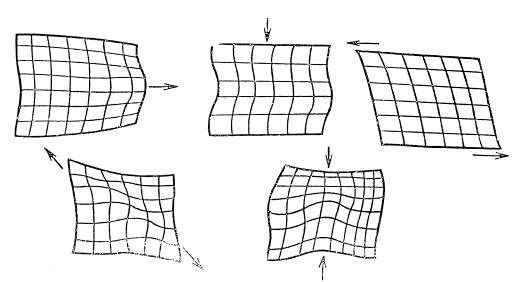 Şəkil 2.1.Ölçü və detalların formaya görə ölçülərinin uyğunsuzluğu nəticəsində yaranan deformasiyalar: a- üfüqi və şaquli istiqamətlərdə detalalırn ölçülərinin qənaətbəxş olmaması b- detalların ölçülərinin artıq olması v- diaqonal istiqamətdə detalların ölçülərinin kifayət qədər olmaması q,d   -detalın formasının iş sahəsinin   səthin sahəsi ilə uyğunsuzluğuQusurun daha qabarıq olmasının səbəbi qalın ciyin altlıqlarının olması,dik buyunluq,ciyin tikişləri hissəsində boyun altlıgının  uzunlugunun az olmasıdır.(şəkil 2.2)Kürəyin yuxarı hissəsindəki üfüqi gərgin qırışlar istənilən hissədə yarana bilər.məsələn, kürəyin orta tikişində, ciyin tkişlərinin yanında, qol yerındə və s. Bu qusurun uc forması ola bılər.  Hazır məmulatlarda  bu qusurlardan ucucnun də olma ehtimalı azdır. Bu qusurlar  kürək sahəsində geyimin bədənə sıx oturması və qollarin yuxarı hissəsində sıxlıq olə müşayət olunur.Bu qusurlar  arıq bədən   quruluşuna və  çiyin hissədə yetərlı qədər  yumşaq toxuması olmayan insanlarda daha cox nəzərə carpır. Nöqsanın ardan qaldırılma üsulları kürək hissəsində  qüsurun yarandıgı səviyyədə  detalların genışləndirilməsi ,xüsusi  altlıqların yerləşdirilməsi ilə baglıdır.(şəkil 2.3)Belə qusurun aradan qaldırılması ücün qoldibinin genışləndırılməsi ,kürək  hissəsinin genışləndirilməsindən daha qənaətbəxşdır.Qoldibinin dərinliyi az olarsa  bu qusuru dahada  qabarıq şəkildə göstərir.Kürəyin orta hissəsində geyim  bədənə sıx oturdugu ücün bu qusur  o qədər də nəzərə carpmır.Ciyinləri sıxılmış və  qozbel bədən formasına malik insanlarda daha cox nəzərə carpır.Bu qusur kişi pencəklərində  rast gəlinən və aradan qaldırılması cətın olan  qusur tiplərinə aiddir(şəkil2. 4)Bu qüsürlar gərgin olmayan yumşaq qırışlar şəklində olur. .Bu qusurlar parca strukturunda  hec bir dəyişikliklə və geyimdə əyriliklə müşayət olunmur. Qüsürun yaranma səbəbi  detalların bel xəttinə qədər  uzunlugunun  artıq olması deyil,bud xəttində enin az olmasıdır.(şəkil 2.5)Üfüqi qırışlar qollarda müxtəlif səbəblərdən yaranır. Dirsək hissəsinin lokal  darılması  qolunümumi  darlması ilə müşayiət olunmur.Qusurun yaranma sahəsini i qol yeri  və ya  kürək hissəsi ilə məhdudlaşa bilər.Birinci halda qüsur qoldibinin  arxa hissəsinə dözgün köcürülməməsi ilə baglıdır. Əlləri kök olan insanlar bu cür qusurlu geyimi geyindikdə qusur daha qabarıq nəzərə carpır. Onun yayılma sahələrindən  asılı olaraq  nöqsanın  aradan qaldırılmasının  konstruktiv üsullarını  seçirlər.(şəkil  2.6)Belə qatların meydana gəlməsinə səbəb , ön hissəsinin ümumi eninin kifayət  qədər  düzgün müəyyənləşdirilməməsi və qollarda önə meyilli lokal  daralma ola bilər. Bu  qüsurlar  pencəklərin  və paltoların qollarında    yaranır .Yan  hissələr  bort  astarı  ilə birləşdirildiyi ücün bu qusur həmin hissələrdə olmur.Bu qusur qolun ön kəsiyi ilə qol yerini zirvəsi arasındakı sahənnın kifayət qədər enli olmaması zamanı yaranır.Bu qüsur geyim bədənə geyildikdə, xüsusı ılə də  əlləri kök olan insanlarda qabarıq şəkildə üzə  cıxır.. Zəif ifadə  olunmuş  qüsur  texnoloji üsulla məsələn , qoldibinin  ütülənməsi  və qol  enməsinin ,oturmasının  bərabər paylanması aradan qaldırıla bilər.(şəkil 2.7)Kəskin gərgin qatların  yaranması bütün  qolyerinin eni    boyu  onun kifayət qədər enli  olmaçası ilə bağlıdır. Qolyerinin hündürlüyünün artması qüsuru dərinləşdirir.Qol yerinin yenidən bicilməsi ancaq aşagıdakı  halda  mümkündür.Ya qolun uzunlugu qısaldılmalıdır və ya qolun aşagıdan ehtiyat   hissənin acılmalıdır. Texnoloji üsulların tətbiqi  qusurun aradan qaldırılmasında  müsbət nəticə vermir.(şəkil  2.8)Dirsəkdən aşırma gərgin qırışların  üfüqi gərgin qırışlara cevrılməsinin səbəbi  qolun ensiz olmasıdır.Əllərin  irəli  hərəkəti cətinləşir. Nəzərə almaq lazımdır ki, kişi geyimləri qolunun qadın geyimləri qolları ilə müqayisədə böyük  boşluq  sərbəstlik  olmalıdır.Qüsurun konstruktiv şəkildə aradan qaldırılması zamanı qolun ümümi eninə  və bu enin dirsəyin arxa və ön hissələrində bərabər paylanmasına   diqqət yetirmək lazımdır.(şəkil  2. 9)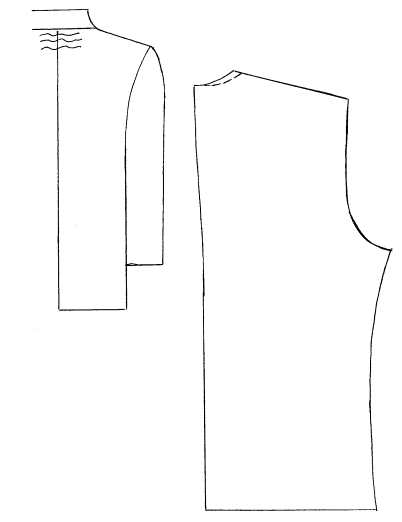 Şəkil 2.2.  Yaxalıq altı gərgin üfüqi qatlar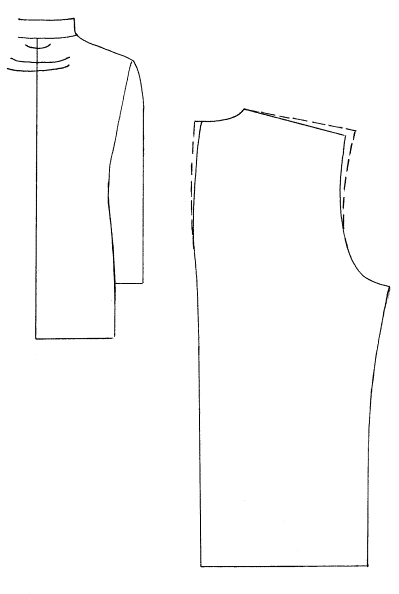                    Şəkil  2.3. Kürəyin üst hissəsindəki gərgin üfüqi qatlar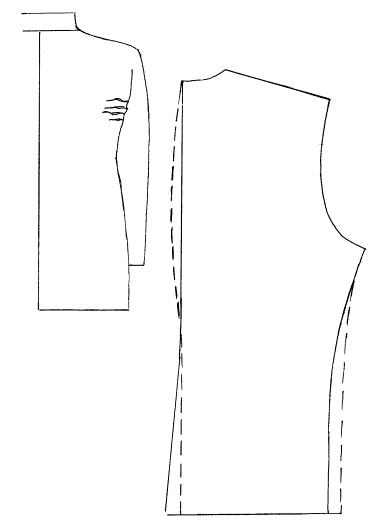               Şəkil  2.4. Kürəyin düz xətti üzrə gərgin üfüqi qatlar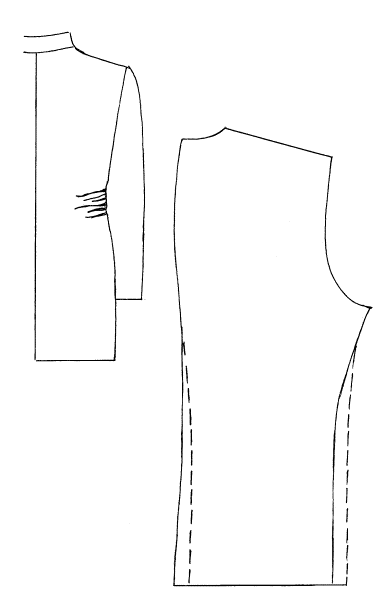 Şəkil  2.5. Belden yuxarı xətlərdəki gərgin üfüqi  qırışlar (qatlanmalar)   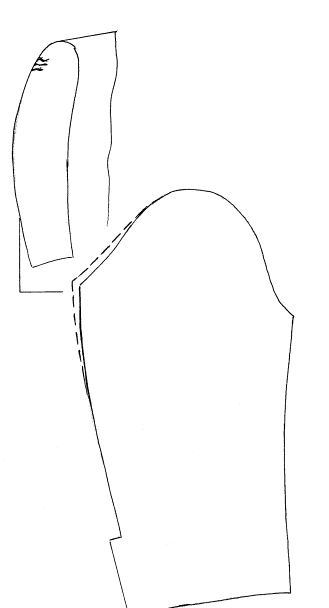 Şəkil. 2.6. Dirsək hissəsindəki  xətlərdəki gərgin üfüqi  qırışlar (qatlanmalar)   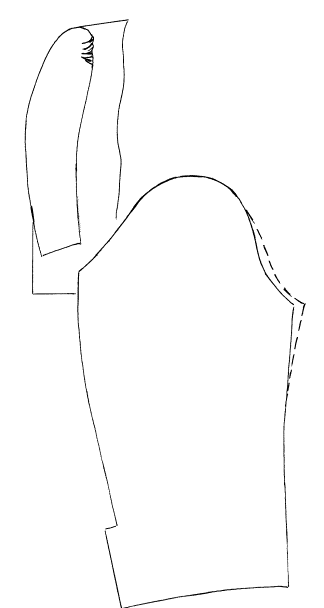 Şəkil. 2.7. Qol- çiyin ön hissəsinin  xətlərdəki gərgin üfüqi  qırışlar (qatlanmalar)   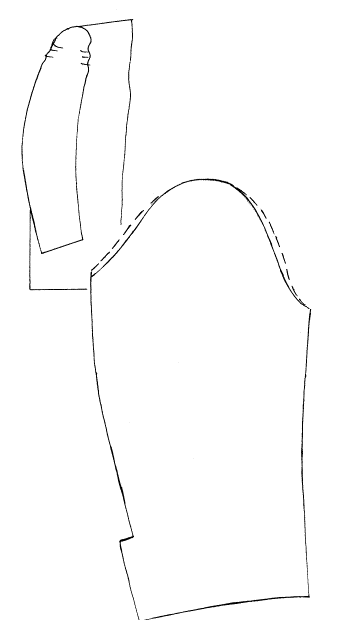 Şəkil 2.8. Qolun yuxarı hissəsindəki gərgin üfüqi  qırışlar (qatlanmalar)   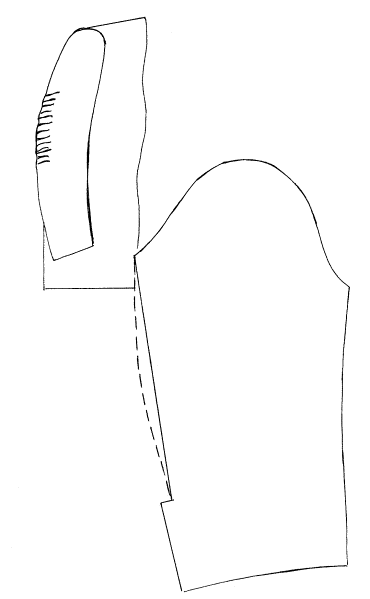 Şəkil 2.9. Qolun dirsək-oynaq hissəsindəki üfüqi  qırışlar (qatlanmalar)   Bu qusurlar qol hərəkətinin əksinə yönəlmış qüvvələrin yaranması ilə baglıdır. Bu qüvvələr  nə zaman yaranır?Qoldibinin     eni boyunca , ön hissədə qol yerinin arxa gissədəki qol yerinə  nəzərən ensız olması səbəbi ilə  arxa hissədəki artıq  qalan parcanın yerləşdirilməsı zamanı yaranır. Nöqsanı aradan qaldırmaq üçün qol yeri  kəsik  xəttinin vəziyyətini dəqiqləşdirməyi tövsiyə edirik.(şəkil 2.10)Qoldibinin düzgün bicilməməsi qolda şaquli gərgin qırışların yaranmasına səbəb olur. Bu qirişlar geyimin qoldibində  gözəl formasını korlayır.Qol yeri qoldibi nöqtələri arasında  sıx əlaqə mövcuddur.Qol yerinin hər bir nöqrəsinə   qol dibinin   cox ciddi səkildə müəyyən hündürlükdə  yerləşən yalniz bir nöqtəsi uygun gəlir. Qol yeri qoldibindən ayri layihələndirildikdə  bu tələbi nəzərə almaq mümkün deyil. Bu zaman qol yeri və qoldibinin şaquli və üfüqi  nöqtələri arasında uygunsuzluq yaranır.Üfüqi gərgin qatları yaranması  şalvarının  bud xətti ilə   daralması ,şalvarın qabaq  kəsiminin  düzgün  olmayan , çox əyilmiş tərtibat  xətti ilə  bağlıdır. Hər  iki halda  daralma  geyimin  bədənin səthi ilə sıx təmas  olmadıgı  yerlərdə , məsələn ön  kəsim xətti  hissəsində yaranır. Parça ayağının bud hissəsinin yaxşı oturdugu ücün   daraltmaya ehtiyac olmur.Bu qüsur məmulatın istismar prosesində dərinləşir.(şəkil 2.11)Üfüqi gərgin qatların  yerləşdirilməsi zamanı  şalvarın yuxarı ön hissəsində tikişi  qusurları   , həm də şalvarının arxa yarı hissəsində də  aşkar oluna bilər. Qusuru  ,  yaradan  qüvvələr tikişi  içəri tərəfə    cəkir,addim tikişinə dogru məmulatın aşağı hissəsi  yuxarı dayaq hissəsi ilə   təmas etmir.Qusuru yaradan səbəbkar qüvvələrin daha yaxsı nəzərə carpması damalı və ya milə- mil   parcalarda  olur.(şəkil 2.12)Şalvarının yan səthi  bədənə sıx  oturdugu ücün ayağının bud hissəsi tərəfindən  ona təzyiq edilir. Ona görə də  üfüqi gərgin qatların  yaranmasına səbəb , yalnız   ön və arxanın yan kəsikləridə  qabarıqlığın düzgün biciminin müəyyən edilməməsı , şalvarın üst kəsik  hissəsində gərginliyin olmaması  və  texnoloji səhvlərdır.Şalvarın yan kəsiklərində qabarıq formanın müəyyən edilməsı  , sərbəst quruluşlu  şalvarlarda  kiçik əlavələrin olunması mühüm əhəmiyyət kəsb edir.(şəkil 2.13)Bu qırışlar yalnız kobud konstruktiv nöqsanların nəticəsində yarana bilər, çünki bu sahədə məmulat  bədən səthi ilə sıx təmasda olur və kiçik konstruktiv xətanı parça strukturunun dəyişməsi kompensasiya edir. Əgər arxa  yarım hissənin  kəsikləri  həcmli  bədən formalarına  uygun gəlmirsə bu zaman qrışlar  orta və yan tikişlərdə yarana bilər.Parcanın yan kəsimi düzgün aparılmayıbsa onda bud xəttində kifayər qədər  gərgin qirişlar meydana gəlir.Həmin qırışların istiqaməti parcanın deformasiya istiqaməti ilə eyni olur.  (şəkil 2.14)Şalvarın  yuxarı hissəsinin orta tikişində gərgin üfüqi  qırışlarin yaranma səbəbi  məmulatın  arxa yarım hissəsində addım tikişlərinin yuxarı hissəsində enin   az olmasıdır. Bu halda  şalvarın alt hissəsi  dayaq səthinə nisbətən orta tikişidən  kənara çıxır. Şalvarının eni kifayət qədərdir, lakin  sərbəst  oturmaya olunan  əlavə   təkcə yan hissəsində toplaşır. Arxadakı  yarımın  yuxarı addim   kəsiyi içəri dartılır. Əgər üst hissəsinin  orta tikişində şaquli  qatlanma qoyularsa   deformasiya nın həcmı bir qədər azalır.(şəkil 2.15)Əgər detalların   kəsimlərı   kifayət qədər qabarıq formada  deyilsə bu zaman  cox kəskin səkildə qeydə alınan   şaquli gərgin  qırışlar  yalnız  ayagın və yan bud hissələrinin    qabarıq sərhlərində  yarana bilər,.Qüsurun əhəmiyyətlilik dərəcəsini dama dama parcalarda daha aydın qiymətləndirmək olar. Şaquli  ölcülü  detallarda qusurların dolayı üsullarla  müəyyən  edilməsı ,  tikişlərın  cüzi şəkildə dartılması, düzləşdirilməsı   detalların  itirilmiş müvazinətını   müvəqqəti bərpa etməyə imkan verir.(şəkil 2.16)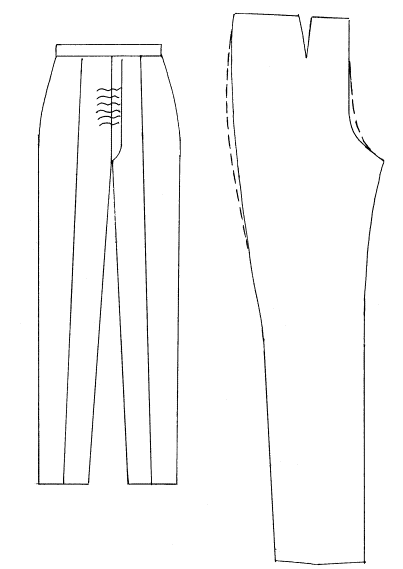 Şəkil 2.11  Şalvarın ön tikişinin üfüqi  qırışları (qatlanmalar)   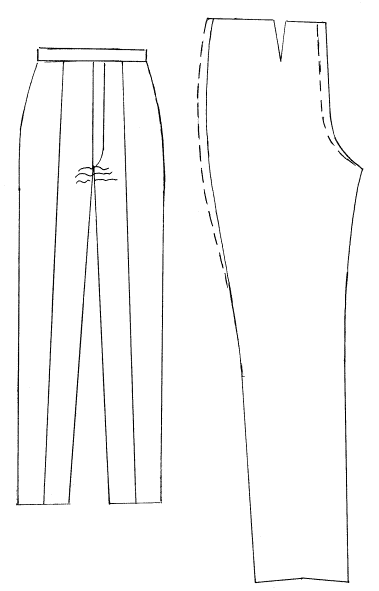 Şəkil 2.12  Şalvarın ön tikişinin altının üfüqi qatlanmalar  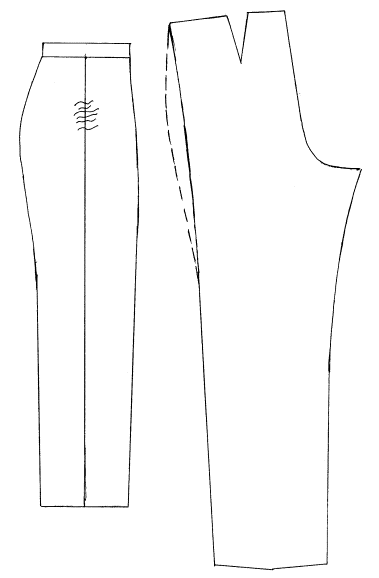 Şəkil 2.13  Şalvarın yan tikişlərinin üfüqi  qırışları (qatlanmalar)   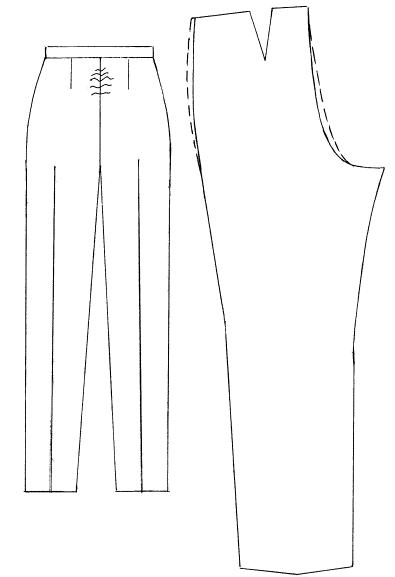 Şəkil 2.14  Şalvarın orta tikişlərinin üst hissəsində yaranan üfüqi  qırışlar (qatlanmalar)   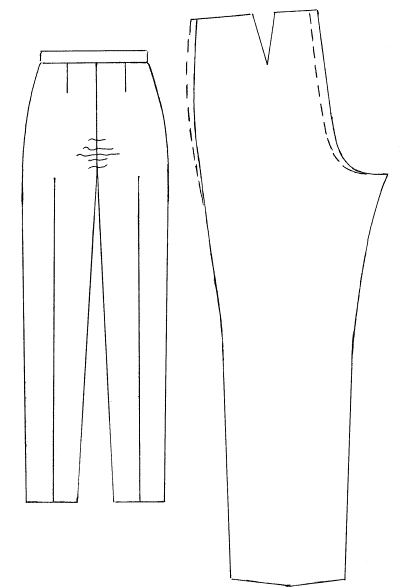 Şəkil 2.15  Şalvarın orta tikişlərinin alt hissəsində yaranan üfüqi  qırışlar(qatlanmalar)    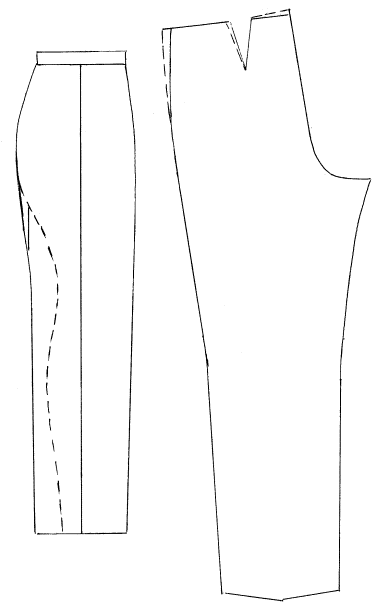 Şəkil 2.16  Şalvarın hissələrində  yaranan  gərgin şaquli qırışlar (qatlanmalar)   2.2 Geyim detallarinin həddən artiq ölçülərinin olmasi nəticəsində yaranan qüsurlarKürəyin arxadan dəstək, onurğa  hissənin düz parça ilə örtülməsi tez tez yumşaq gərginliksiz  üfüqi qırışların yaranmasına səbəb olur. Bu geniş yayılmış geyim qüsurunun yaran səbəbi  -kişi geyimlərində ki arxada əmələ gələn  qüsurlu üfüqi qırışların aradan qaldırılması üçün düzgün olmayan yanaşmadan irəli gəlir. Məmulatın orta hissəsinin uzadılması hesabına ,yan hissədəki nisbi uzunluğu qismən qısaldılmış - kürəyin orta hissəsində  həm artıq uzunluğun ,həm də     kürəyin  yuxarı hissəsində üfüqi qırışların yaranmasına gətirib  çıxarır. Arxalıqda müəyyən detalın  həddən artıq  uzunluğu məmulatda özünü müxtəlif cür büruzə verir.Bu da arxa hissənin eninin müəyyən səviyyəsindən asılıdır. Aşağıya doğru enlənən məhsullarda həddən artıq  uzunluğun olması,onun aşağı hissədən bədənə daha sıx oturmasına  səbəb olur. Siluete daha sıx oturan  məhsullarda  uzunluğun artıq olması zamanı parça  dartılır və büzüşür,incə qatlanmalar lazımı səviyyədən yuxarıda yaranır.Üfüqi qatlanmaların formalaşması üçün zəruru şərt –parçanın aşağı sallanmasına qarşı yaranan qüvvələrin mövcudluğudur. Göstərilən qüsurların aradan qaldırılması üçün ilk növbədə , detalların genişləndirilməsi, daha sonra qüsurun yarandığı yerdə detalın uzunluğunun tənzimlənməsi  lazımdır.Yuxarı kəsiklərin dar hissəsində detalın uzadılması parçanın şaquli əyilməsinə gətirib  cıxarır.Qüsurun yaranma səbəbini aradan qaldırmaq üçün  qatlanmaların  və ya qırışların formal görünüşünü yaratmaq  kifayət deyil,  həm də  parçada fəaliyyət göstərən qüvvələrin istiqamətini  və tətbiq  nöqtəsi müəyyən edilməlidi.(şəkil 2.17,2.18)Məhsulda itirilmiş tarazlığın bərpası üçün  detalın uzaldılması və qısaldılmasını  kəmiyyəti  təsdiqlənmiş sapların  aşağı salınması və qaldırılması kəmiyyətinə bərabər  olmalıdı.Unutmayaqki,  dəqiqləşdirilmiş yuxarı kəsik  sahələrin   müəyyənləşdirmək üçün paltarın yuxarı hissəsindəki əsas sapların əyilməsi nəzərə alınmalıdı.Dəqiqləşmiş (kökləmə) saplarının pis göründüyü məhsullarda detalı tarazlaşdırmaq üçün dəqiqliyi daha az olan üsuldan  qatlanmaların  çəkilməsi üsulundan istifadə edilir.Qadın geyminin üst hissəsində yaranan yumşaq sərbəst üfüqi qatlamalarin səbəbi  bədənin ekstemal nöqtələr səviyyəsində detalın sıxılıb uzadılması ilə bağlıdır ,bu hissələr qarın ,sinə və yan hissələrdir. Karkaslı kişi geyimlərində bu tip qüsurların olması  ehtimalı azdır.Bu qırışlar məhsul bədənin səthi ilə  tam təmasda olmayanda, bədənə oturmayan hissələrdə yaranır. Əgər məhsulun boyun hissəsinin  bədənlə təması pozularsa bu zaman məhsulun kənarları müəyyən olunmuş vəziyyətdən  uzaqlaşır və qüsur yaranır.Əgər düymələr bağlı olarsa bu zaman ön hissədəki artıq uzunluq  qatlanmaya və ya qırışa çevrilir.Qolda sərbəst üfüqi qırışların yaranmasına səbəb qolun üst  kəsiklərində lazım olmayan əsassız uzatmaların  nəticəsidir.Dirsək kəsiklərinin uzadılması qolun   dirsək aşırımında üfüqi qırışların yaranmasına gətirır.Qol yuxarı yarım hissəyə  doğru burulur .Əyriliklər qolun yuxarı hissəsində   qol kəsiyinin enli olması səbəbindən də yarana bilir.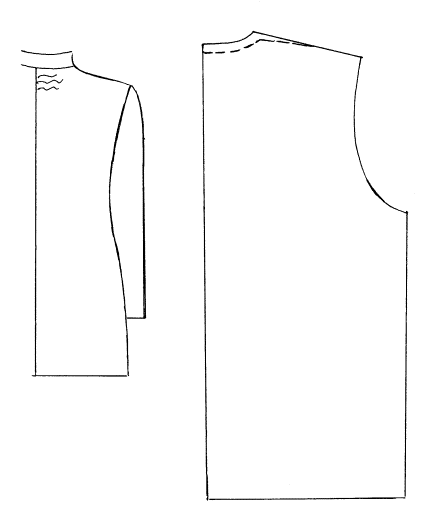                    Şəkil 2.17. Yuxarı hissənin üfüqi qatlamaları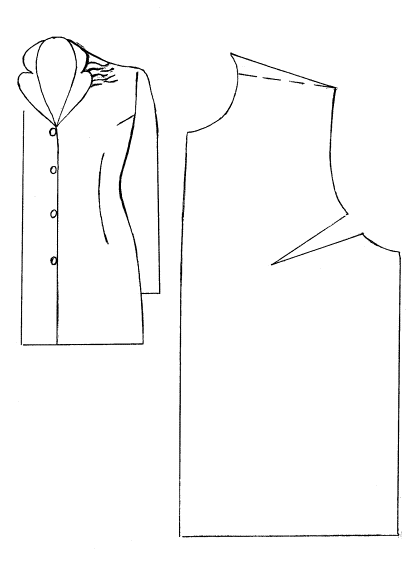 Səkil 2.18.Bədən geyiminin ön hissəsindəki sərbəst üfüqi qatlamalar.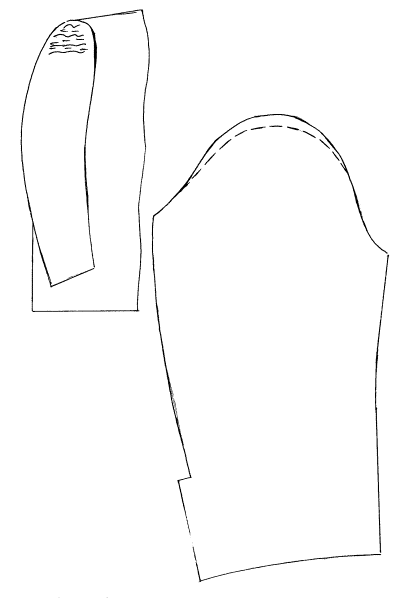                  Şəkil 2.19 .Qolda sərbəst üfüqi qırışlar. Yaxalıqda sərbəst üfüqi qatlamalar(qırışlar)Yaxalıqda sərbəst üfüqi qırışların yaranmasına səbəb boyunluğun hündürlüyünün artıq olması,onun darlaşdırılması və aşağı hissələrin genişləndirilməsi ola bilər.Bəzən bu qırışlar dekarativ şəkildə olur,və onlardan qadın paltarlaını bəzəmək üçün istifadə edirlər.Bu zaman yaxanın  detallarının bicimində əsas sapların düzgün istiqaməti müəyyənləşdirilməlidir və parçanın xüsusiyyəti  nəzərə alınmalıdır.Bütöv bicimli paltarlara nisbətən ətək və şalvarlarda  bədənə oturma məqsədilə əlavə qatlanmaların sayı az olduğundan,belin kəmər nayihəsində sərbəst üfüqi qırışların  yaranması üçün şərait yoxdur.Bu qüsurlar şalvarda kəmərin yan səthlərində ön və arxa tikişlərində görünür. (şəkil 2. 19,2.20)Sərbəst şaquli qırışların yaranmasına səbəb kürək  enində parçanin  artıq  olmasıdır.Qüsur özünü ,detalın  normadan böyuk olması  bədənə oturmaması  şəklində də təzahür edir.Əgər kürək hissədə gözəl forma saxlanılarsa , arxa tikişlərdə ,qoldiblərindəki boşluq  qusur sayılmaz.Əksinə əllərin hərəkəti üçün daha yaxşı şərait yaradılmış olar,amma  o şərtlə ki,yuxarıda qeyd etdiyimiz kimi arxa hissədə gözəl forma saxlanılsın.(şəkil 2.21)Karkas astarlı kişi geyimlərində bu qüsurun olması mümkün deyil.çünki, detalın nəzərə çarpaçaq dərəcədə böyük bicimi , sadəcə geyimin böyük formada olmasına gətirib cıxarır. Bu zaman qırışlar yaranmır(şəkil 2.22)Qolda sərbəst şaquli qırışlar detalın eni normadan artıq olanda qolun üç  nöqtələrində, qol detallarında  həddən artıq əsassız  qabarıq formalarda genişlənmələr və kəsimlər nəticəsində yaranır. Qüsur genişlənmiş hissədə  incə şaquli qırışlar şəklində ,təpə   nöqtələrinin əks istiqamətində özunu büruzə verir. (şəkil 2.23)Şalvarın qabaq yarım hisəsində sərbəst qatlamalar ,detalların əsassız genişlənməsi zamanı görünür. Şalvarın Qabaq yarım hissənin daxilində olan  qırışlar ,qabaq hissənn tikişlərində görünür.Səbəb  qabaq yarım hissədə detalın enində yol verilən nöqsanlardır.(şəkil 2. 24)Şalvarın arxa yarım hissəsində sərbəst üfüqi qırışlar yan vəorta tikişlərdə gözə çarpır.Şalvarın yan tikişlərində qırışların əmələ gəlməsi,yan kəsiyini həddən artıq əyri olması,yan kəsiklərin orta kəsiklərə doğru sürüşməsindən irəli gəlir. (şəkil 2.25)Ətəkdə şaquli sərbəst qırışlar arxa tikişə yaxın yan hissədə  yaranır.yaranma səbəbi detalların qabarıq səkildə kəsimidir.ətəklərdə xüsusi ölçmələrdən istifadə etmək lazımdır.çunki qadınlarda  aşağı ətrafların forması müxtəlif olur. (şəkil 2.26)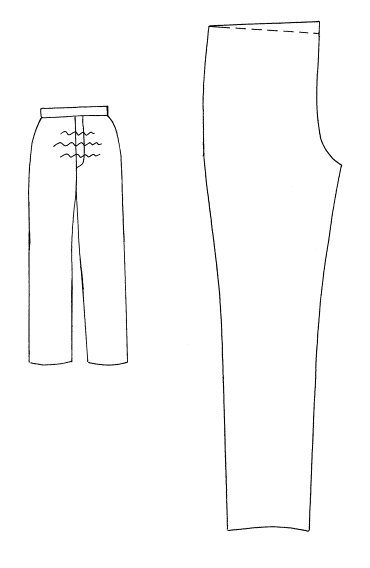 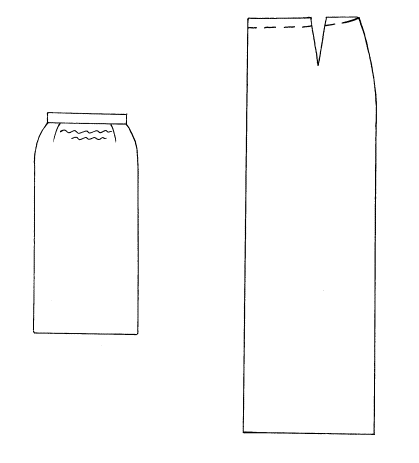              Şəkil  2.20 .Kəmər məhsullarında sərbəst üfüqi qatlamalar(qırışlar)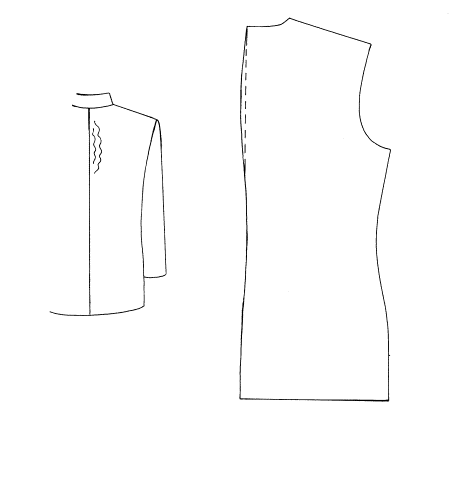                Şəkil 2.21.Arxalıqda sərbəst üfüqi qatlamalar (qırışlar)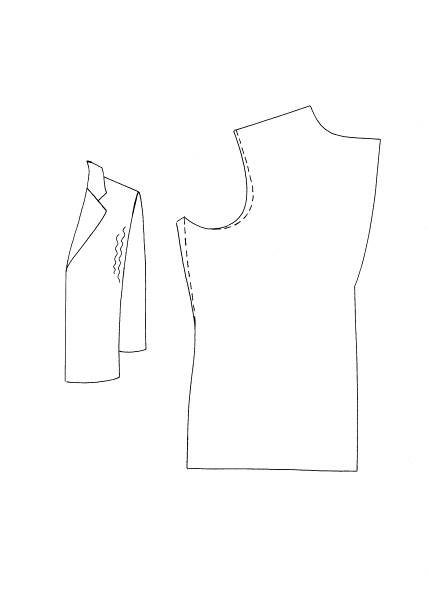             Şəkil  2.22.Ön hissədə sərbəst şaquli qatlamalar(qırışlar)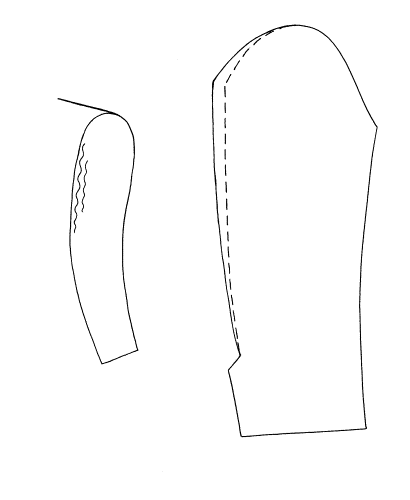         Şəkil 2. 23.qolda sərbəst şaquli qatlamalar(qırışlar)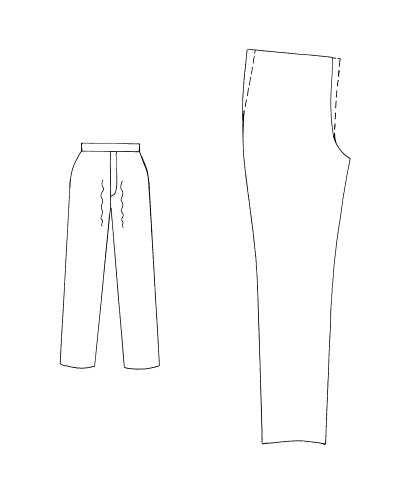         Şəkil 2. 24.Şalvarın ön yarım hissəsində sərbəst qatlamalar(qırışlar)Bu növ qüsuru xarakterizə edərkən,məhsul  bədənin səthini tam əhatə edir, yalnız  kürəyin aşağı hissəsində simmetrik qırışlar,kürəyin qolalti istiqamətində,qırısların çox dərin olmadığı yerdə, arxanın orta tikşinin yuxarı   hissəsinə meyilli istiqamətində  qüsurlar müşahidə olunur. (şəkil 2. 27)Göstərilən qüsurun yaranma səbəbini araşdıraq:1. Məhsulun düzgün müəyyən edilməməsindən balansın  pozulmasına səbəb  arxanın yan hissəsindəki uzunluğun həmin detalın orta  hissəsinin uzunluğuna nisbətən çox olmasıdır.2. Digər səbəb məhsulun uyğun bədən quruluş tipinə geyindirilməməsi ola bilər,məsələn daha dar çiyinli bədənə malik insan.Yaranma səbəblərini göz önündə tutaraq qüsurun aradan qaldırılması  yollarına baxaq.Birinci  halda qüsur ümumi sxem üzrə korrekte edilir : qatlanmaların  müəyyənləşdirilməsi, yardımçı nümunələri (model)  yaratmaq ,istehsal hissələrini kəsmək və s.Ikinci halda  əgər insanın çiyinləri ensizdirsə, bu zaman çiyinlikdən istifadə edilməlidi,əgər çiyinlik varsa ,qane etmirsə çiyinliyin qalınlığını artırmaq  olar.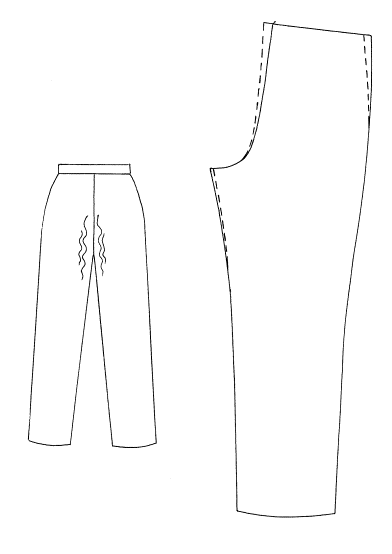 Şəkil 2.25 Şalvarın  arxa yarım hissəsində sərbəst şaquli qırışlar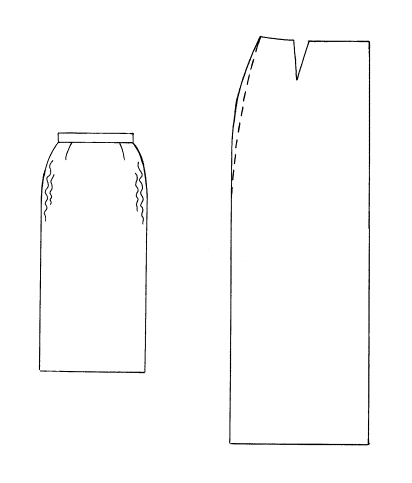 Şəkil 2.26 Ətəkdə sərbəst şaquli qatlanmalar(qırışlar)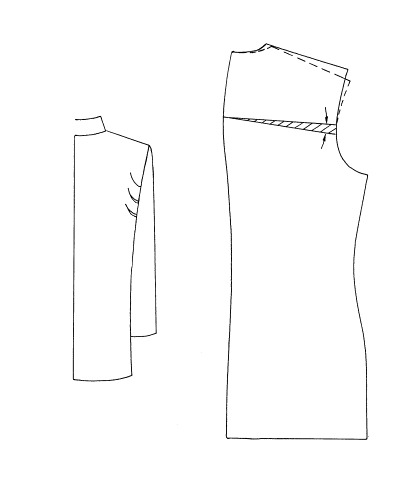                         Şəkil 2.27 Arxa kəsimlərdə maili qatlamalar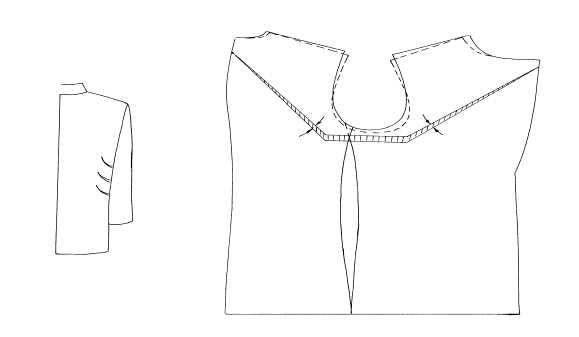               Şəkil 2.28 Yan tikişlərdə maili qırışlarBu cür qüsurlu paltar geyinmis insana  el arasında adətən belə  deyirik : “Elə bil asılqana paltar geyindirmisən”  məmulatın mərkəzinə doğru simmetrik qırışlar,kürəyin orta tikişinin yuxarı hissələrinə doğru yaranan qırışlar və s.Qusurun yaranmasına səbəb  o ola bilərki,ətək nəzərdə tutulmuş insana geyindirilməyib, geyinən  insanın  bədən formasına uyğun deyil.Məsələn dar ,ensiz çiyinə malik bədən quruluşlu  insan geyinərsə bu qüsur  yaranar.Bə  yaxud  arxa və yanların uzunluğunun düzgün layihələndirilməməsi və düzgün biçilməməsi zamanı  bu qusur yarana  bilər.(şəkil  2.28)Qüsur  yan tikişlərdə başlayır və bel kəmərinin arxa hissəsidə orta tikişlərə doğru davam edir.Bu zaman kifayət qədər geniş  qırışlar  yaranır.Arxanın orta kəsimində bu qırışlar itir.Bir qayda olaraq bu cür qüsurlu geyimlər bədənin bud nayihəsidə  kip şəkildə oturur.Səbəb kürəyin yan hissələrini   orta hissələrinə nisbətən uzun olmasıdır.(şəkil  2.29)Manikenə və ya  insan geyindirilmış geyimdə  bel xəttinin üstündə kürərin orta tikişində  meyilli qırışlar nəzərə çarpır.Səbəb kürəyin orta kəsik uzunluğunun yan kəsik uzunluğuna nisbətdə duzgun biçilməməsidir.Bəzən düzgün biçilmiş geyimdədə bu qüsura rast gəlinir. Həmin geyim    düz qamətli cox iri çiyinli bədən formasına malik insan tərəfindən geyindikdə də bu qüsur muşahidə olunur(şəkil  2.30)Qüsur çox mürəkkəbdir.insanin əynində olan geyimdəki bu qüsur nəticəsində arxadan boyuna olan təzyiq insanda da narahatcılıq yaradır.Bu zaman gərginlik boyunluqdan ,kürəyin orta tikiş xəttindən başlayaraq aşağıya doğru qırış şəklində nəzərə çarpır.Qüsurun səbəbi biçilmə zamanı kurəyin orta kəsiyinə nisbətən  boyunluğun  gərəksiz enli və uzun olmasıdır.Amma bəzən düzgün biçilmıs geyimi, qisa gövdəyə və  hündür  ciyinlərə malik bədən quruluşlu  insan geyindiyi  zamanıda bu qusura rast gəlinir.Qusuru aradan qaldırmaq ücün nümunə  ölcmə zamanı  yaranan qüsuru  sancaqla düzəltmək daha sınra aradan qaldırmaq lazımdır. (şəkil  2.31)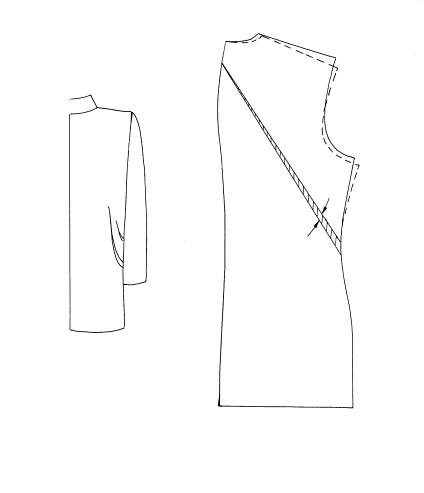                         Şəkil  2.29  Bel xəttinin arxasındakı  maili qatlamalar 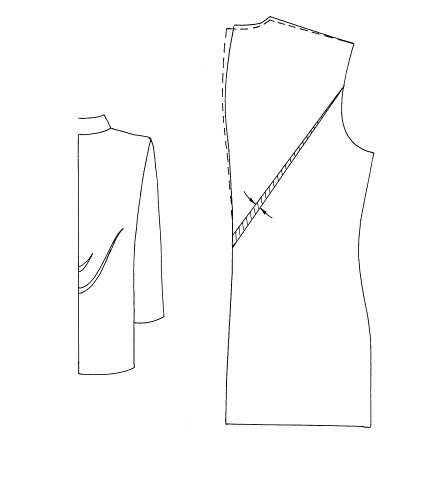                     Şəkil 2.30 Kürəyin orta tikişinə meyilli qırışlar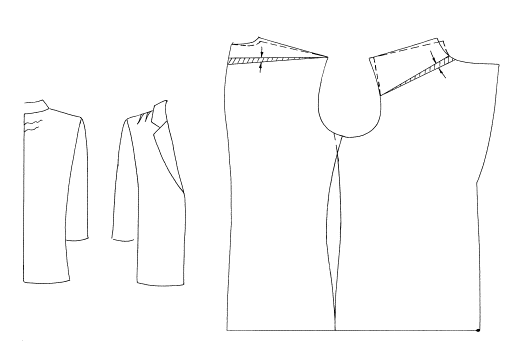 Şəkil   2.31 Kürəyin orta tikiş xəttindən  başlayan və çiyin tikişinə meyilli qırışlar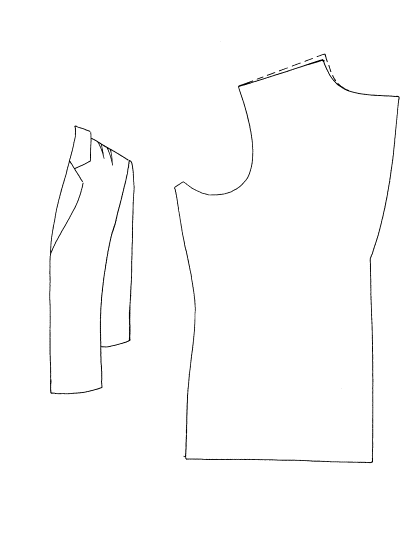                      Şəkil 2.32 Boyunlugun yuxarı yarım hissəsində gərginlikBu catışmazığı hələ ilk ölçmələrdə və ya hazır məhsulda görmək mümkündür.Çiyin hissəsinə yaxın olan sahədə , boyunlug xətlərində maili gərgin qırışlar yaranır. Materialın deformasiyaya ugraması xarakterinə gorə  detalın dartilma istiqamətini müəyyən etmək olar.Çiyin kəsiyindən qol kəsiyinə dogru yönələn qirişlar  görunur.(şəkil  2.32)Qusur- maili qirişlar şəklində qoldibinin yan tikişlərindən başlayaraq  bel xətti səviyyəsində məmulatın boyunluguna dogru  istiqamətdə mailli qırışlar şəklində özünü büruzə verir.Bu zaman yan kəsiyə dogru  kifayət qədər sərbəst və dərin qirişlar yaranır.Boyunluq hissədəki maili qırışlar yoxa cıxır.Qırışın  xarakterinin nəzərə alaraq beə qənaətə gəlmək olar ki , qusurun yaranma səbəbi bogazlıgin  yan hissəsində  detalın uzunlugun  orta hissəsinə nisbətdə cox olmasıdır.Düzgün bicilmiş geyimdə bu qusura , həmin  geyimi ciyinləri aşagı və ensiz olan bədən formasına malik insan geyinəndə də rast gəlmək olaq.(şəkil 2.33)Qusur ilk baxışda ön hissədən çiyinə sıx oturmuş ,amma qol altı kəsiklərdə kicik qırışlar şəklində nəzərə carpır.Bu halda  nöqsanın  səbəbiqol yerinin  uzunluğun    kifayət qədər     olmamasıdır. Nöqsanı aradan qaldırmaq üçün qol yerinin kəsiyini  uzatmaq lazımdır.(şəkil  2.34)Manekenə  və insana geyindirilmış geyimdə bu qusur boyun xəttindən yan tikişə qarşı  yönələn qırışların gərginliyi ilə özunu buruzə verir.Bu qırışlar müəyyən hissədə yaranır və onlar yerini dəyişmir.Umumiyyətlə gərgin qırışlar  - detalın kifayət qədər eninin   və uzununun olmaması nəticəsində yaranır.(şəkil 2.35)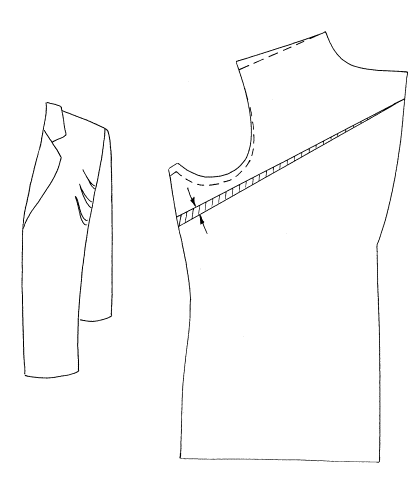                  Şəkil 2.33 Qoldibindən mailli qatlamalar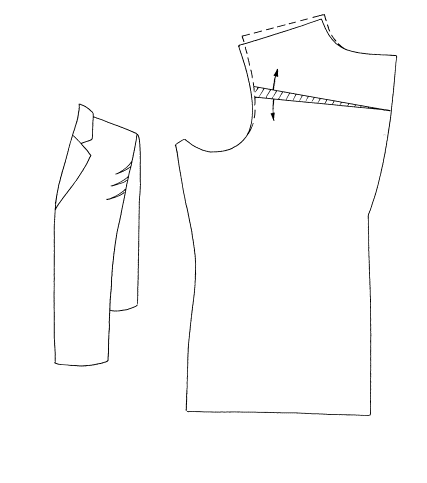               Şəkil 2. 34 Qol kəsiklərinin gərginliyi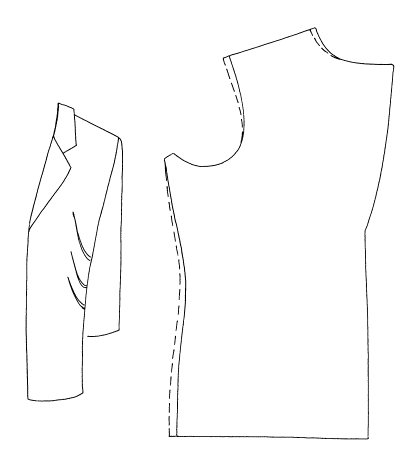 Şəkil 2.35 Boyun xəttindən yan tikis istiqamətində yönələn qırışların gərginliyi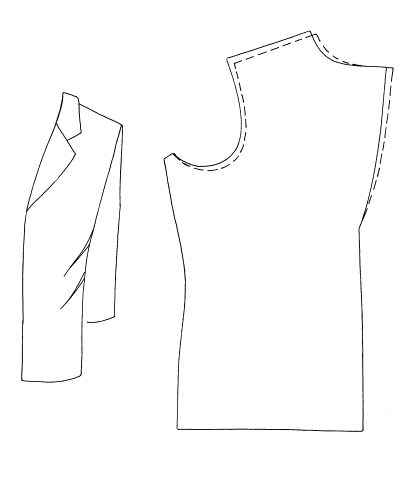                           Şəkil 2.36. Bel hissəsinin kəsimlərində  maili qirişlarManekenə və ya insana geyindirilmiş geyimdə bu qusur bel kəsimlərində  daha dərin  sərbəst maili qırışlar səklində görunur,yuxarı  yan tikişlər hissəsinədə    isə  getdikcə qusur gözdən itir.Qusurun səbəbi  bicim zamanı  ön və arxa balansın gözlənilməməsidir.Yəni detalın orta hissəsinin boyu yan hissələrə nəzərən uzun olmasıdır. Bu qusur bəzən düzgun bicilmiş geyimdədə özünü büruzə verir. (şəkil 2.36)Ciyindən aşagı qoldıbındə maili qirişların yaranma şəkli aşagıdıkı kimidir.Qoldibinin  ust hissəsinin ən hundur zirvə nöqtəsindən  müxtəlıf  istiqamətlərə simmetrik  səkıldə  yönələn  maili qırışlardır.Bu qırışların müəyyən istiqaməti vardır,onların istiqamət vəziyyəyini  istənilən kimi idəyişdirmək  qeyri mümkündür.Qırışların gərginliyinin yaranma səbəbi  məmulatın quruluşuna nəzərən qol dibi,qol yerı kəsiminin  ,lazımı  qədər hündür və ya uzun olmamasıdır.Bəzən bu qusur qısa qoldibi qusuru adlanır.(şəkil 2.37.)İnsan və ya manekenə geyindirilmiş məhsulda  bu qüsur bir çox xirda maili qırıslar səklində aşkarlanır,onlar qolun orta xəttinə simmetrik şəkildə yerləşir  ,bədənin çiyin nöqtəsi istiqamətində yönəlmiş olur.Bu qırışlar bərkidildiyi üçün hərəkət edə bilmir.Qırışların  gərginlik xüsusiyyətlərini nəzərə alraq,onların yaranma səbəblərini aradan qaldırmaga çalışaq.Yada salaq ki, reqlan qolların konstruksiyası xüsusi iki tikişlı (yəni yuxarı sap və aşağı sap)  çertyoj,ülgi əsasında aparılir.Qüsurun səbəblərindən biri reqlan qolun yuxarı  kəsimində uzunluğun düzgün seçilməməsidi.Reqlan qollarin üst hissəsin  ele  kəsilməlidiki,çiyin hissəsinın kəsimi  məsafə baxımından daha genış olmalıdı,Qoldibinin kəsimi düzgün aparilarsa.qüsur aradan qalxar.(şəkil 2.38)Tikilmiş  qoldibi   qolun dirsək aşırımı sahəsində orta və aşağı hissələrinə   təzyiq edir.Bu cox genış yayilmış qüsurdur. Bu qüsur insan əllərini sərbəst səkildə yanına salarkən  nəzərə carpır.(şəkil  2.39)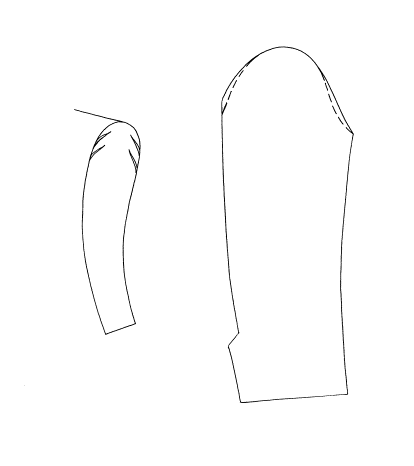                     Şəkil 2.37. Qolun üst hissəsinin maili qırışları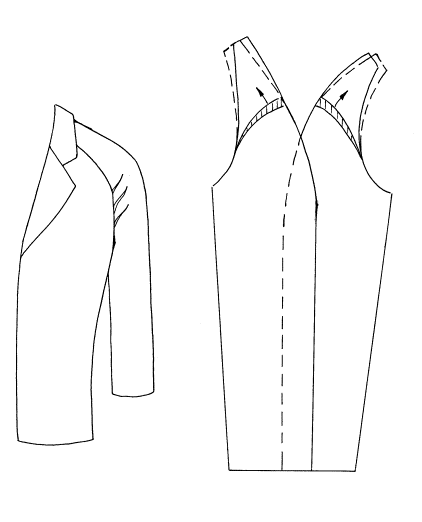                  Şəkil 38 .Reqlan biçimli qollarin   maili qırışları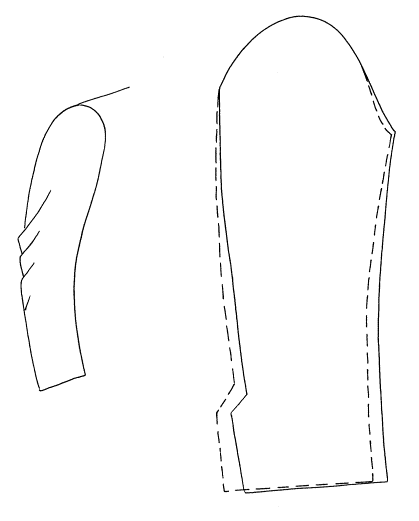 Şəkil 2.39 Qolun dirsək  hissəsinin gərgin maili qatalanmaları(qırışları)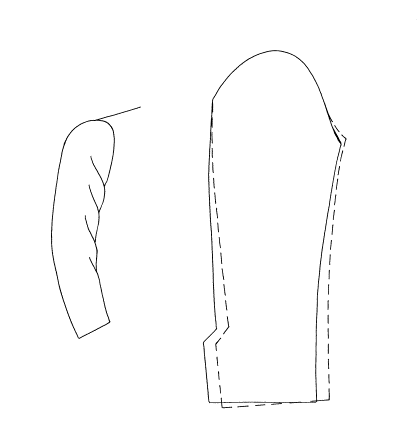 Şəkil 2.40.Qolun ön  hissəsinin gərgin maili qatlanmaları(qırışları)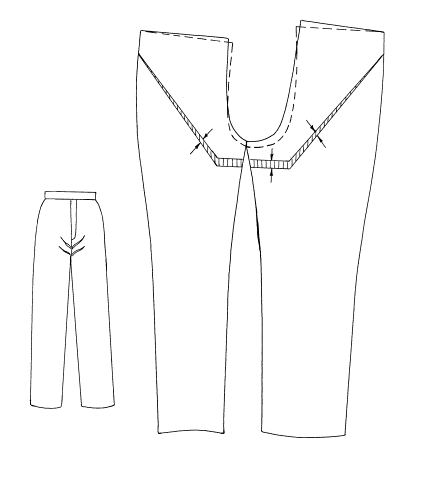             Şəkil 2.41 .Şalvarın addım tikişlərindəki maili qatlanmalar(qırışlar)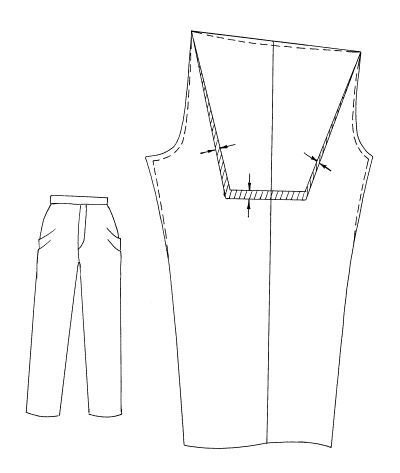                 Şəkil 42.Şalvarın yan tikişlərinə  meyilli qırışlar.Bu qüsurlar şalvar şəxs tərəfindən geyinildiyi zaman nəzərə çarpır.Yan tikişlərin yuxarısıda hər tərəfdən öndən arxadan sagdan və soldan aydin nəzərə çarpan  sərbəst meylli qırışlar yaranır.Onlar şalvarın hər iki yarisindakı orta və qabaq  tikişın yuxari  hissəniə dogru yönəlir.Yaranan qatlamalarsərbəst xarakterlidirlər,yəni hərəkət edirlər.(şəkil 2.42)Yaranma səbəbi:Şalvarın yan kəsimlərinin dilim kəsimlərinə nisbətdə  artıq  uzantinin olmasıdır.Nöqsanı aradan qaldırmaq üçün üfüqi qatlanmani, sancaq  ilə tutdurulması tövsiyə olunur .sonra isə,qabaq kəsiyin önə  və orta kəsiyin arxa  kəsiy  xətlə cəmləyərək mail qırışların dərinliyini azaldiriq. Sonra sancaqlar olmadan məhsulun  koməkçi şablonu hazırlanır. Hissələrin kağız üzərində yeni konturları qeyd edilir.Şablon kəsilir və onun üzərində şalvarın  ön və arxa hissəsi yenidən biçilirİnsan eynində olan məhsulda bu qusur özünü aşağıdakışəkildə biruzə verir: Yəni,detalın yuxarı hissələrində yaranan qüvvələrin dartılması  nəticəsində  maili gərgin qatlar şəklində şalvarın orta və ön aşağı tikiçindən  yuxarı yan tikişinə qədər qirisların olması və onlarin istiqaməti  gostərirki, bu istiqamətdə olan detalların eni kifayət qədər deyil. Bu qusur kəsik  cib kisəsi formalı şalvarlarda daha qabarıq nəzərə carpır. O vaxt cib  əlavə qüvvələrin təsiri altında sanki açılır.Yan kəsim hissəsi bu zaman qırışır, onun  astarı görünür.Qeyd etmək lazımdır ki, bəzən cibləri duzgun bicilmiş şalvarda da bu qusura rasr gəlinir. Belə bir qüsuru  boyuk bədən qurulusuna malik olan insanin oz olcüsünə uygun olmayan şalvar geyindikdə  da ola bilər(şəkil 2.43)Qusuru aradan qaldirmaq ücün salvarın  ön yarım hissəsində  üst və yan tikişlərinin kuclərində uzatmalar etmək lazimdir.Bu  qusurlar insanın  əynində olan  ətəyinaşagıdan yuxarıya dogru  ,ön və arxa orta kəsiklərindən yan hissələrə yönələn  maili qırışlarlar  şəklində nəzərə carpır.Ətək bu qusur nəticəsındə sanki yuxarı dartılır. Bu qusur detalların yalnız  birində özünü büruzə verə bılər.qusurun yaranma səbəbi parcanın ön və arxa detallararının uzunlugunun az olması , ətəyin orta  və yan hissəsinin  uzunlugunun düzgün hesablanmamasıdır.(şəkil 2.45)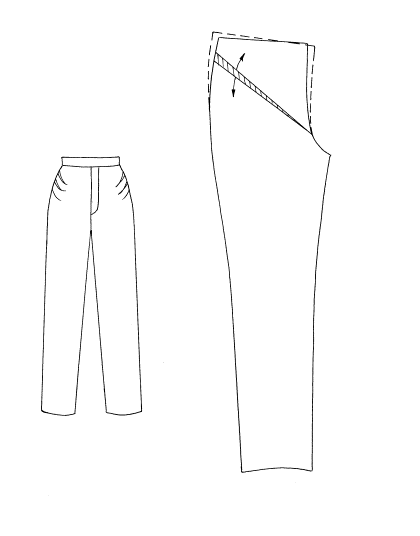 Səkil 2.43. Şalvarın qabaq yarim hissəsinin  yan tikişlərində yaranan maili gərgin qarsaqlarin qüsuru.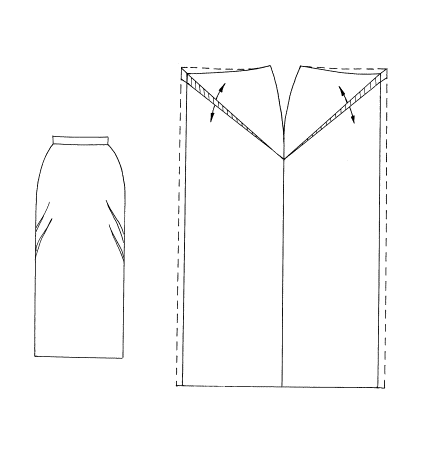                            Şəkil 2.44.Ətəyin yanındakı maili katlanmalar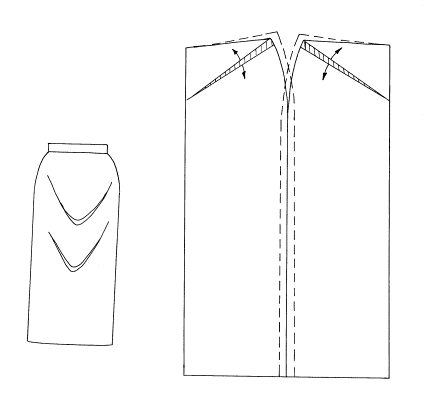                            Şəkil 2.45. Ətəyin ortasında maili qırışlar.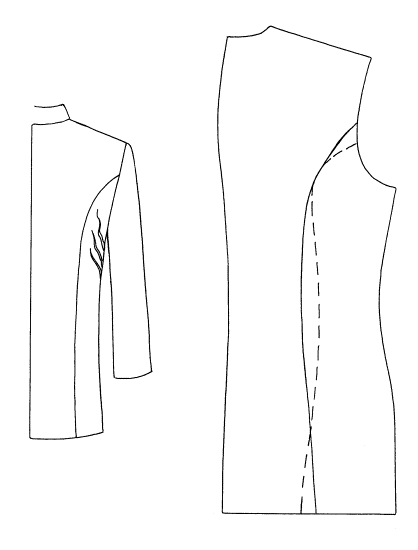                  Şəkil 46.Kürəyin yan kəsim hissələrində künc   qırışlarıİnsanın bədən formaları ilə geyim səthi arasındakı uyğunsuzluq.İnsanın bədən formaları ilə geyim səthi arasındakı uyğunsuzluq başqa nöqsanlardan xüsusi ilə ona görə fərqlənir ki, düz material və qatlanmayan səthlər arasında dəyişikliklər baş verir. Qatlanmayan səthi təyin etməyin sadə üsilu vardır.Yalnız düz sahədə yaranan düz xətlər qatlana bilər.Düzxətli sahədə əmələgələn iki  qonşu çəp xətlər qatlana bilməz. Düz müstəvidə  birbirinə yaxın xətlər o zaman qatlana bilər ki, ya kəsişməli,ya  da paralel olmalıdır.İnsanın bədən quruluşunu öyrənən zaman bel,çiyin,bud,sinə nahiyələrində ikili əyriliklər müşahidə etmək olar.Burada ixtiyari xətt ancaq səthə bir nöqtə ilə toxuna bilər. Düz materialın belə  səthlə toxunması ,ancaq kiçik bir sahələrdə  deformasiya zamanı materilaın sıxılması və gərilməsi zamanı baş verə bilər. Geyimin insan Bədəninə  sıx oturan  ekstremal nöqtələrin bir birinə nəzərən yerlərinin dəyişməsinə inkan vermək olmaz. Cünki bu zaman geyim forması  ilə bədən forması arasında uygunsuzluq yaranar.(şəkil 2.46)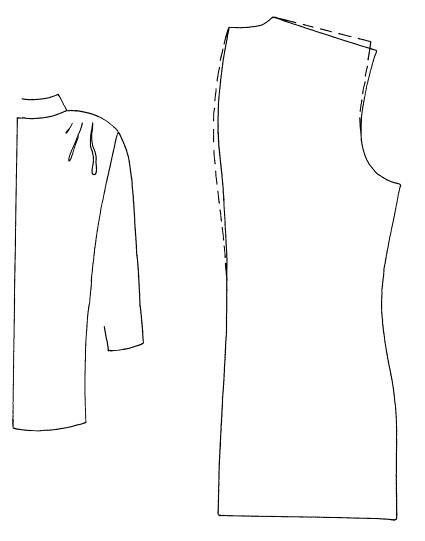 Şəkil 2.47 İnsanın  bədən forması və geyimin çiyin hissəsi arasındakı  uyğunsuzluğu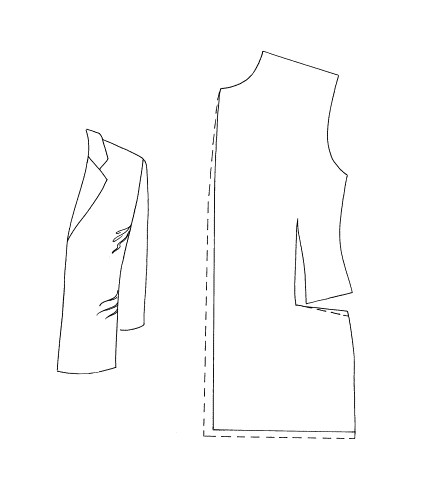 Şəkil  2.48.Qarın nahiyəsində qabarıqlıqın kifayət qədər olmaması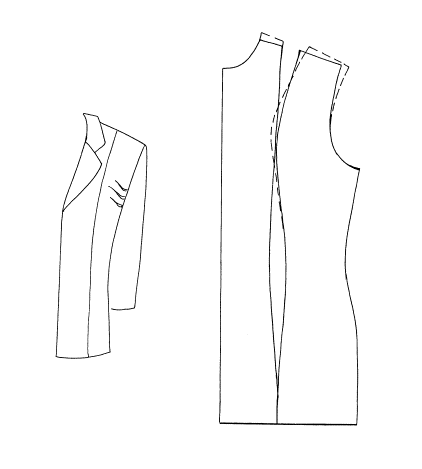                       Şəkil 2.49. Döş nahiyəsində az qabarıqlıq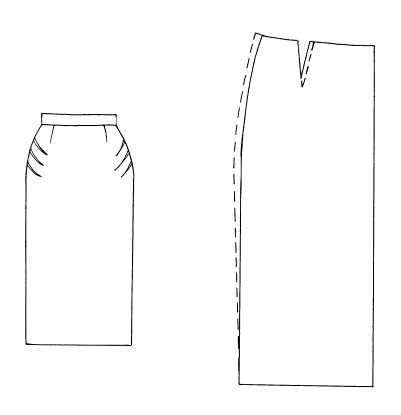      Şəkil 2.50  Kəmər hissəsinin yan ətraf nahiyələrində künc büzmələri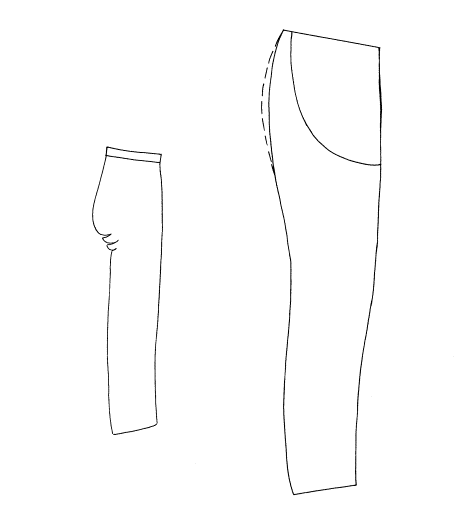                   Şəkil 2.51. Şalvarın arxa yarımhissəsinin künc büzmə qüsurlarıDigər hisssələrə nibətən arxanın qısa olması həmin məhsulun bir cox yerində nöqsanlara gətirib cıxarır.Yaxalıq arxadan boyundan aşagı cəkilir,qolaltından kurəklərə dogru kunc əyrilikləri yaranır,arxanin orta tikisi büzülür,yan tikislər  arxaya  dogru dartılır ,orta hissə aşagı sallanır.Məhsulun yuxarı hissəsindəki dartılmalar, kürəyin qabarma nöqtələrinə dogru yönəlır,həmcinin aşagı hissələr isə spiral səklində burulur.(şəkil 2.52)Arxa hissənin  uzadilması- boyunluq altinda kondələn qırışların əmələ gəlməsinə  səbəb olur. Kurəyin yuxarı hissələri sallanır, aşagı hissələr isə spiral səklində on yarım hissələrə dogru qalxır.(şəkil 2.53)Qisa bortun  geyimin  balansina göstərdiyi təsir uzun arxalıgın göstərdiyi təsir kimidir. Bu zaman nöqsanlar arxa tərəfdən kurək hissəsidə daha cox nəzərə carpır. Nöqsanları  aradan qaldirmaq ucun optimal olcusu olan arxa  hissəni qisaltmaqdansa  bortu uzatmaq  məqsədəuygundur.(şəkil  2.54)Uzun bort qüsuru  qisa arxalıgın yaratdigi qüsur kimidir. Lakin bu zaman geyim balansınin pozulması duzgun ölcudə biçilmiş  arxalıga gorə deyil ,borta görə  olur. Ona gorə arxalıq uzərində duzəlişə ehtiyac yoxdur, bortun konstruksiyası üzərində düzəliş aparmaq lazımdır.( şəkil 2.55)Bu qusur zamanı  dirsək tikişi qolun daxili tərəfinə  dogru yerini dəyişir,qolun on açırım  hissəsi isə  aşagı dogru darlaşır. Daxilə dogru qatlanan qollarda bu o qədərdə nəzərə carpmır. Əyrilikləri düzəltdikdən sonra aşirmaları  duzgun bərpa etdikdə qusur aradan qalxır.(şəkil 2.56)Bu qüsurun ilkin əlmətləri  qolun ön aşırımında eninə əyriliklərin yaranması vəqolun dirsək asırımında gərilmənin  dartılmanın yaranması şəklində olur.(şəkil 2.57)Digər qüsurlardan fərqli olaraq bu qusur istehlakcı tərəfindən o qədər də nəzərə carpmır. Cunki məisətdə  əl hərəkətlərinin əksəriyyəti önə yönəlmış vəziyyətdədir. Bu qusur dirsək aşırımı tərəfindən, ön aşirımdakı gərginlik səklində görunur.(şəkil 2.58)Qusurun zahiri təzahürü qüsuru ön yarım hissədə üfüqi qatları və şalvarının arxa  hissəsində çəkilmələri üçün təhsillə bağlıdır. Kütlə məmulatları bud-çanaq kəmər arxa hissəsində cəmlənmişdir. Şalvarın ətəyi dabana dogru yerini dəyişir ,bu da şalvar ətəyində enin qusuru səklində görünür(şəkil 2.59)Şalvarının bu konstruktiv çatışmazlıgı ayaqlarda  azadhərəkətı yaratsada, lakin məmulatların kürək tərəfdən xarici görünüşünü  pisləşirdirir. Qüsur, xüsusilə arxa yarım  hissədə  omba üzərində uzunluq boyu və üfüqi qatlar şəklində üzə çıxır. 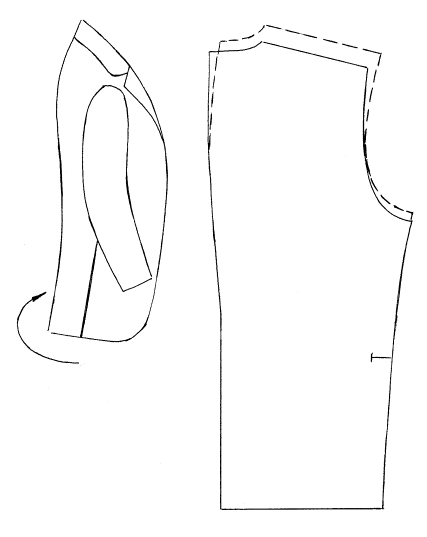                        şəkil 2.52 Arxanın qısalıgı  qusuru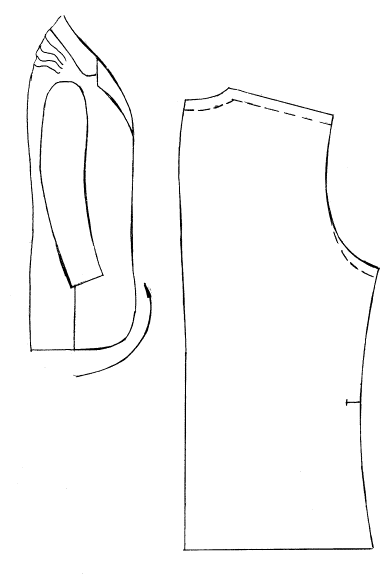                       Şəkil 2.53Uzun arxalıq qüsüru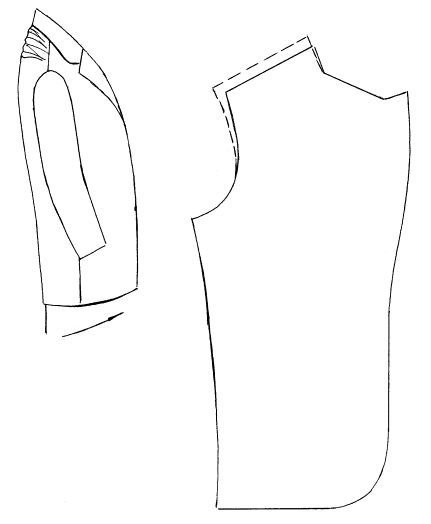                                 Şəkil 2.54.Qısa bort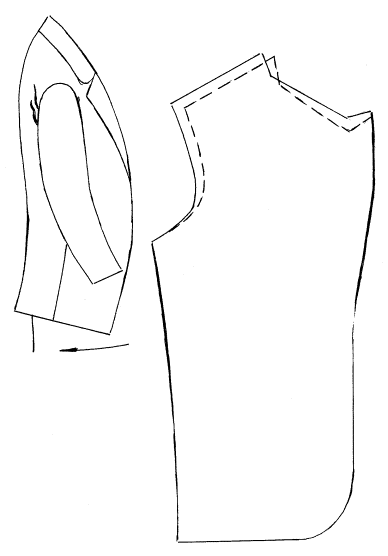                                     Şəkil 2.55.Uzun bort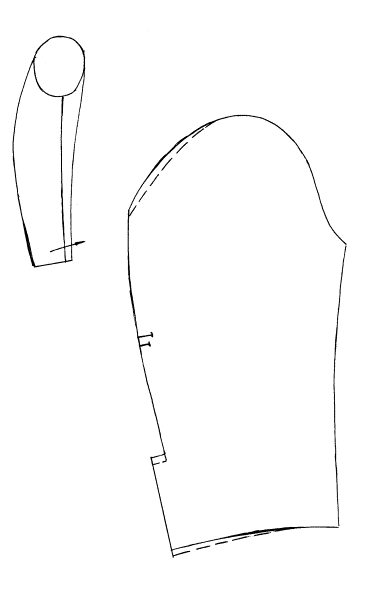                                     Şəkil 2.56.Qolun  burulması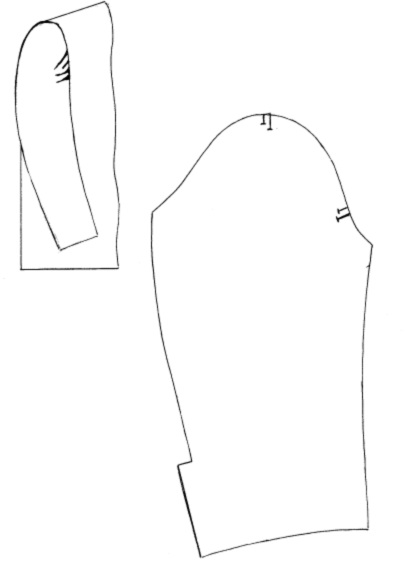                                     Şəkil 2.57.Qolun arxaya yönəlməsi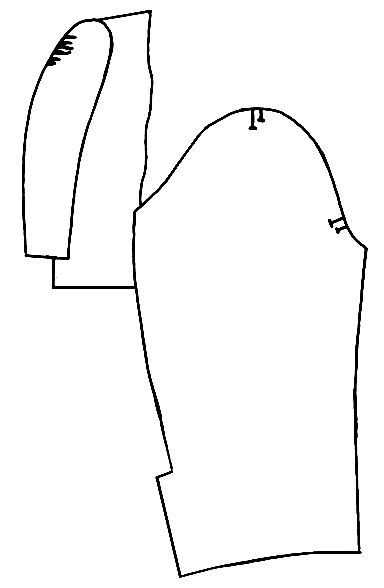                                Şəkil 2.58.Qolun önə yönəlməsi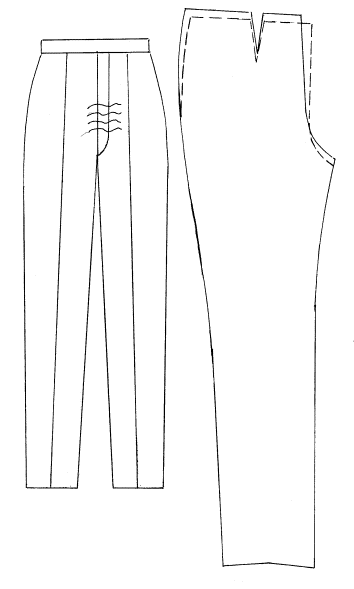                          Şəkil 2.59. Şalvarın  ön yarım hissələrinin uzantı qusuru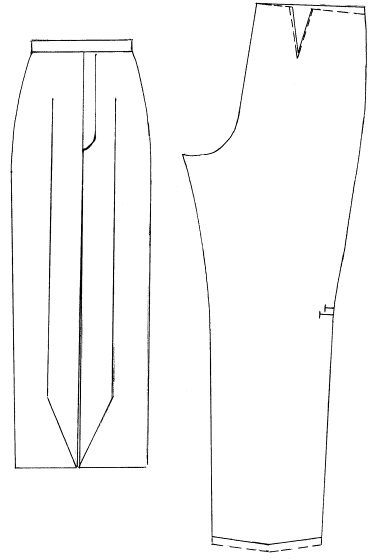 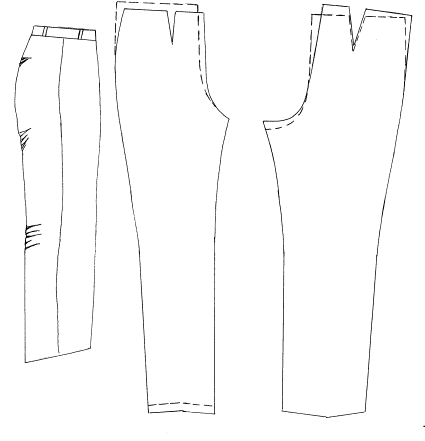 Şəkil 2.60.   Şalvarın arxa yarım kəsiyinin uzadılmasıAşağıda şalvar pəncənin ön hissəsinə doğru yerini dəyişirlər. Qüsur   aşagı ətrafları  hamar   olan  şəxslərdə daha çox üzə çıxır.Şalvarının arxa yarım hissəsində  üfüqi qırışlar  qoymaqla bütün hissələri taraz vəziyyətə qaytarmaqla  balansın tənzimlənməsi mumkündür. Qüsurun az nəzərə carpması ücün yaxud da arxa yarım  hissəni qısaldılmaqla, ön yarım hissəni  uzatmaqla  və ya eyni zamanda hər iki yarım hissəni  bel  xəttindən şalvarının dizindəki xəttinə qədər dəyişdirilməsi lazımdır.(şəkil 2.60)Dinamik uygunsuzluq qüsuruVI qrup qüsurlarda nəzərəçarpacaq xarici təzahürlər  yoxdur, amma insan hərəkət zamanı aşkarlanır. Məsələn, artıq dərin qol yeri  - əl hərəkəti çətinləşdir ,  şalvarının qabaq kəsiklərinin artıq uzunluğu isə yalnız ayaqları hərəkət zamanı üzə çıxır.Bədənlə  dinamik uygunluluq məmulata bel, sinə, omba hissələrə edilən əlavələrdən asılıdır.  Bu artımın  dinamikası və möhkəmliyi materialın elastikliyini nəzərə almaqla  və   insan  geyimində bədəninin ölçüləri nəzərə alınmaqla hesablanmalıdır. Məmulatda dinamik uygunluluq xarakteristikasını yaxşılaşdırmaq ucun yaranan nöqsaları geyim məmulatlarının  müvəqqəti ölcmə zamanı aradan qaldırılması lazımdır.Bu nöqsanları aradan qaldırmaq üçün geyim detallarını yenidən düzəltmək  lazım gəlir  kı, bu da bəzən  məmulatların sıxılmasına  və qısaldılmasına  gətirib çıxarır.Qüsurun yaranma səbəbi həddən artiq dərin qol dibi  və ensiz qolların olmasıdır.qolun arxaya yönələrək tikilməsi və qol dibinin körəyin arxa  tərəfinə dögru  yerini dəyişməsidir. Qüsurun yaranma səbəblərinin  araçdirilması  yeni qusurların  onların yeri ,yaranması haqqında bizə məlumar verir. Dərin qol dib  həm də materialın  aşağı yan hissələrinin  yuxarı qalxmasına səbəb olur. Qol dibinin yerdəyişməsi kürək hissəsində üfüqi dartilmaya səbəbolur. Düzəlişlər  yaranan qüsurların aradan qaldırılması ilə aparılır(şəkil 2.63)Ayaqlarını hərəkətinə cətinlik yaradan təsir şalvarının qabağının alınması üçün arxa yarım hissə ön yarım  şalvarının qatları və eninə çəkmələri şəklində özünü göstərir. u 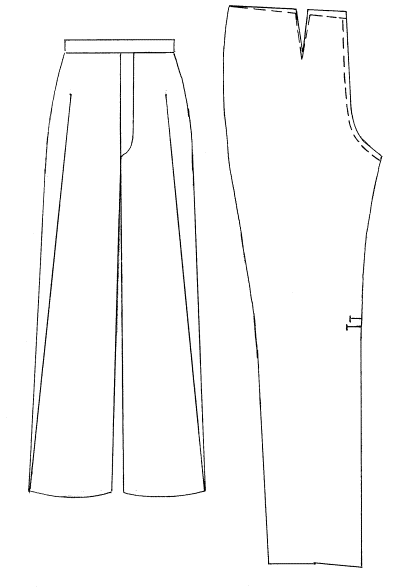 Şəkil 2.61. Şalvarın ön yarım kəsiyinin uzadılması     
            Şəkil  2.62. Şalvarın ön yarısının yan tikişlərinin uzanması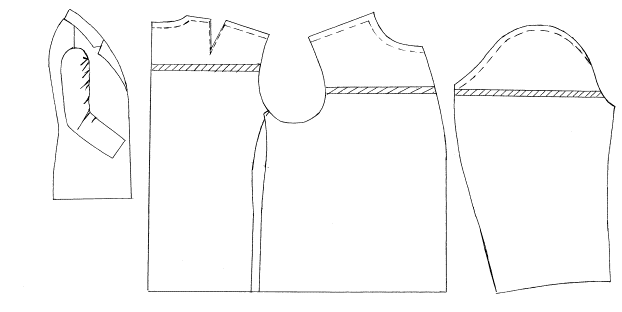                         Şəkil 2.63.Əlin qalxması zamanı çətinliklərzədəni səbəb ola biləcək kifayət qədər uzunluğu orta kəsiyi arxa yarım dənə ön kəsiyi uzunluğuna artıq yanında şalvarının ola bilər. Şalvarının qüsuru düzəltmək üçün detalların yan kəsilişində dayaq səthinə şalvarının nöqtə ətrafında dönmə yolu tövsiyə olunur. Orta tikişi yerdəyişməsi zirvələri orta kəsiyi uzadılması ilə yanaşı yarım arxa kəsiyi шагового hissəsinin eninin artmasına gətirib çıxarır. Yerdəyişmə zirvəsinə yan kəsiyi yarım qabaq onun əyri yeri artırır ki, kəsiyə ön qatları həcmini azaldır.(şəkil 2.64)7.Konstruktiv nöqtələrin dəyişməsi nəticəsində əmələ gələn qüsurlar.Layijələndirmə zamanı konstruktiv nöqtələrin optimal vəziyyətdə olmaması nümunəvi modelin yaranmasında çatışmamazlıqlar əmələ gətirir.Bu qüsurlara şaquli və üfüqi qatlanmalar,sağ və sol əyintilər,qeyri kafi və ya həddən artıq ölçülər,balansın pozulub,genişlənməsini aid etmək olar.Ən mühüm konstruktiv nöqtələr geyim detallarının dayaq səthində yerləşir və detalların kəsim hissələrində nəzarət quraşdırma (montaj) nöqtələri ilə üst-üstə düşür.Əksəriyyət konstrukriv nöqtələr dörd istiqamətdə dəyişir: sağ,sol,yuxarı,aşağı.(şəkil 2.65)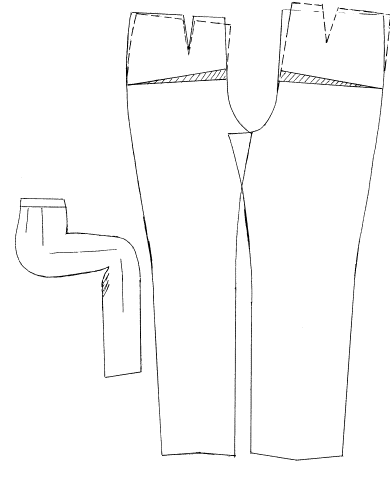          Şəkil 2.64.Ayaq hərəkətlərində  cətinlik yaradan qusur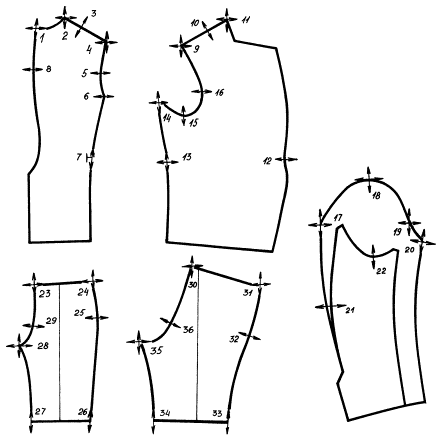      Şəkil 2.65. Məmulatın kəsiklərindəki nəzarət quraşdırma nöqtələri2.3 Layihələndirmə zamani tipik olmayan bədən formalari üçün ölçülərin dəqiqləşməsi və nöqsanlara kompleks yanaşma  	Layihələndirmə zamanı  bədən ölçülərinin xüsusiyyətləri   normadan artıq fərqlənirsə,bunu  nəzərə almaq lazımdır.Konstruksiyadakı ciddi təhriflər bir sıra amillərdən asılıdır: parçanın xüsusiyyətlərindən, emal texnologiyasından,modelin nümunəsinin xüsusiyyətlərindən, geyimin növündən  və s.Əmələ gələn dəyişikliklərin çoxu materialın  yan hissəsinin konstruksiyasının dəyişməsi ilə əlaqədardır.Problemli bədən formalarında, məsələn bel əyilməsi,. onurğa əyriliyi kimi formalı bədənlərdə geyimin layihələndirilməsi zamanı  balans pozulduğu üçün düzgün oturtmalar çətinlik yaradır.Yaxalıqlar boyuna oturmur,ətraflarda sallanmalar baş verir. Geyimin arxa hissəsi yığılır və yaxud sallanmalar yaranır.Qüsurların aradan qaldırılması üçün, balansda dəyişikliklər etmək lazımdır.Ön və arxa çiyin hissələri fərqli ölçülərlə dəqiqləşməlidir ki, çıxıntılar geyimdə darlıq yaratmasın.Normal bədən formaları üçün geyimlərin layihələndirilməsi və  tikişi zamanı da çiyinlərin alçaq və yaxud hündür olması,.qarın formasının qabaq olması kimi də kiçik qüsurlar yarana bilər ki, bunları müxtəlif qatlamaların,ciblərin köməyi ilə dəyişmək olar.Böyük ölçülü döş nahiyəsi olan qadınların geyimində sinə və qolaltı künclərdə  dartılmalar və sıxılmalar yaranır. Bunun üçün lekalların konstruksiyasında qatlanmaların tikiş yerlərini genişlətmək lazımdır.Aşağıda müxtəlif qüsurlu və normal bədən biçimlərinin layihə lekalları göstərilmişdir.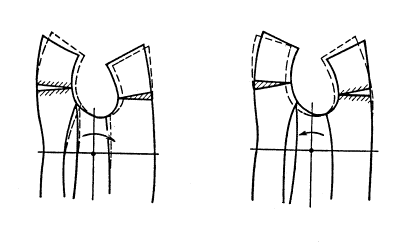 Şəkil 2.66. Layihələndirmə zamanı geyimin detallarındakı  dəyişikliklər Əyribel bədən formalarında  b- əyribədən formalarında 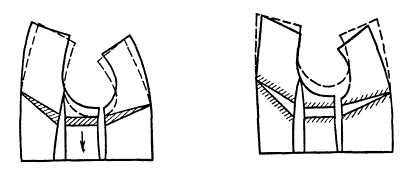   Şəkil 2.67.Layihələndirmə zamanı geyimin detallarındakı  dəyişikliklər a)alçaq çiyinlərdə   b) hündür çiyinlərdə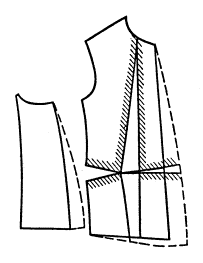 Şəkil 2.68.Kilolu bədən ölçüsü olanlar üçün geyimi layihələndirərkən edilən dəyişiklik 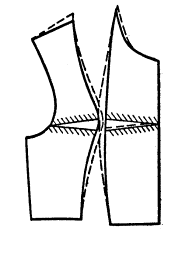 Şəkil 69.Qadın bədəninin döş ölçülərinin artması ilə  geyimin layihələndirilməsində də edilən dəyişiklikFərdi layihələndirmə zamanı qeyri tipik bədən formalarına materialın  keyfiyyətli oturtması böyük əhəmiyyət kəsb edir. Yaranma səbəbinə görə nöqsanların əmələ gəlməsi müxtəlif ola bilər. Bir nöqsanın aradan qalxması,digər bir qüsurun yaranmasına səbəb ola bilər. Buna görə də çox rast gəlinən qüsurlar üçün müxtəlif variantlarda olan konstruktiv  sxemlər,ülgülər hazırlayıb,kompleks yanaşma lazımdır.Nöqsanların yaranma yeri də,onların aradan qaldırılması zamanı müəyyən əhəmiyyət kəsb edir. Ön tərəfdə yaranan qüsurların aradan  qaldırılması daha dəqiq diqqət yetirilməlidir,insan ön tərəfə daha diqqətlidir.Nöqsanların aradan qaldırılmasına kompleks yanaşma dedikdə , düzgün material seçimi, ölçülər, nöqsanların yeri, geyimin təyinatı,qiymət kateqoriyası, mühasirə dərəcəsi, model xüsusiyyətləri nəzərdə tutulur ki,bu da modelyer konstruktorların işini daha asanlaşmasıma ,rasionallığına,dəqiqliyə,vaxta qənaətə,istehlakçının razılığına,iqtisadi effektliyə təminat verir.III FƏSİL. LAYİHƏLƏNDİRİMƏDƏ ƏMƏLƏ GƏLƏN NÖQSANLAR VƏ ONLARI TÖRƏDƏN AMİLLƏRİN ANALİZİLayihələndirilmə zamanı istehsal müəssisələrinin texniki imkanlarını, materialların  xassələrini, quruluşunu , geyim istehsalındakı təcrübələr  mütləq olaraq nəzərə alınmalıdır.Tikiş məmulatlarının forması ilə onun təyinatı, konstruksiyaları, materialları və hazırlanma texnologiyaları ilə qarşılıqlı əlaqə tikili malların bədii layihələndirilməsinin əsasını təşkil edir. Dizaynerlərin yuxarıda göstərilən səbəblərdən düzgün istifadə etməsi, istehsal proseslərinin avtomatlaşdırılması , daha səmərəli üsullardan istifadə,  estetik cəhətdən daha  yeni modellərin yaranmasına şərait yaradır.Yeni yaradılmış  kolleksiyalar əhalinin nəzərinə nümayişlərdə təqdim olunur. Ancaq çox vaxt nümayiş edilən modellər əhali tərəfindən bəyənilmir. Bunun səbəbi dizaynerlərin buraxdığı səhvlər və istehsal zamanı modeli hazırlayarkən materialdakı, rəngdəki və bəzəkdəki uyğunsuzluqlardan asılı ola bilir.Başqa tərəfdən konstruksiyaetmə zamanı baş verən çatışmamazlqılar da istehsal zamanı prosesin gedişində yaranan qüsurlara da səbəb ola bilər.Konstruksiya düzgün hazırlanmadıqda, təcrübələr göstərir ki, artıq əmək tutumuna, artıq material sərfinə səbəb olur. Bəzən də keyfiyyətli tikili məmulatlarının istehsalına, istehsal edən müəssisələrin mütəxəssisləri arasında qarşılıqlı anlaşmanın olmaması, məhsulun ucuz materildan hazırlanması təsir göstərir...İqtisadi cəhətdən səmərəli sayılması kütləvi geyim istehsalında formanın yaradılmasında əsas amildir. Yarımfabrikatların sahəsindən maksimum səviyyədə istifadə olunma, geyimlərin formasının seçilməsində tələb olunan iqtisadi səmərəlilik sayılır....Hər hansı geyim növünün layihələndirilməsinin başlanğıc mərhələsi layihəqabağı təhlilin aparılması sayılır.,. yəni., ən yaxşı nümunə-etalonun öyrənilməlidir.. Dizaynerin özünəməxsus fikirləri və üslubu məmulatlarıın layihələndirilməsi prosesində aşkar olunur. Sənaye məhsullarının keyfiyyət səviyyəsinin qiymətləndirilməsində əsas və başlıca prinsiplər kimi aşağıda sayılanları xarakterizə etmək mümkündür:a)faydalı keyfiyyət formalaşdırılması prinsipləri dedikdə məmulatın istifadəsi zamanı etibarlı olması, konstruksiyalılığı, insan orqanizminin bədən quruluşuna uyğunlaşması, rahatlığı, materialdan  səmərəli istifadə edilməsi,  keyfiyyətli olması , kimi başa düşülür; materialın geyimin forması ilə uzlaşması, formasının bədii tərtibatının məzmununa müvafiq gəlməsi, ilə, seçilən geyimin formasının texnologiyalılığı, geyimin estetik xassələrinin formalaşması prinsiplərinə aid edilir.keyfiyyət göstəriciləri olan konstruksiyası ilə formanın vahidliyinin uzlaşa bilməsi. Sənaye məhsullarının keyfiyyətinin yüksəldilməsində yeni modellərin yaradılmasında necə istifadə edilməsi əsas əhəmiyyət kəsb edən məsələdir. Ona görə, istehsal müəssisələrində layihə edənlərin və modelyerlərin bütün gücü bilavasitə özünün texniki-iqtisadi göstəricilərinə görə beynəlxalq standartların və ən yaxşı modellərin tələblərinə cavab verə bilən nümunələrin yaradılıb istehsalda tətbiqinə doğru yönəlməsi əsasdır. .Konstruksiyanın bəddi  həlli elə qrup mövcud olan əlamətlərin cəminə malik olmalıdır ki, bu bütövlükdə yeni nümunələrin hazırlanması üçün həlledici əhəmiyyətə malik olmaqla onun xarici tərtibatını yaratmış olsun.                3.1  Tikiş məmulatlarinin keyfiyyət  göstəriciləriParça və başqa materialların keyfiyyəti, texniki - intizam, bicimin dəqiqliyi və digər amillər tikiş məmulatının keyfiyyətinə təsir göstərir. Gedən əməliyyatların düzgün işlədilməsində işçilərin şəxsi təcrübəsi və standartların tələblərinə riayət olunmasının böyük rolu vardır.İstehsalın bütün pillərində məhsulun keyfiyyətinə nəzarəti, nəzarətçinin bütün nəzarət formalarından istifadə etməsini lazımı səviyəyə qaldırmaq, tikiş məmulatının keyfiyyətini yaxşılaşdırmaq üçün vacibdir.Biçimin keyfiyyətindən tikiş məmulatının keyfiyyəti   çox asılıdır. Buna görə də biçilmiş məmulatları xəttə buraxmazdan əvvəl son dərəcə diqqətlə yoxlamaq lazımdır. Biçim vaxtı  detalların normadan artiq biçilməsi və qısalması nəzərə çarpdıqda onlar axına buraxılmaya bilər. Biçilmiş hissənin keyfiyyətini onun hissəsini ülgünün üstünə qoymaqla yoxlamaq olar. Yoxlama aparmaq üçün  biçilmiş dəstin üstündən, altından və ortasından bir neçə qat çıxarıb gözdən keçirmək lazımdır. Üst geyimlər istehsalında yarımfabrikatların keyfiyyətinə nəzarət üçün bütün hissələrin işlənilmə əməliyyatının düzgün yerinə yetirilməsi, eləcə də onların üzü və astarı yoxlanılmalıdır. Çünki qüsurlar vaxtında aşkara çıxdıqça onların hazırlıq prosesində tez aradan qaldırmaq mümkün olur. Hazır geyimdə isə əlbəttə, bu cox cətin başa gəlir bəzən də heç mümkün olmur.Hazır geyimləri keyfiyyət göstəricilərinə görə qəbul etdikdə onların xarici görünüşünə, ölçüsünə, işlənilməsinə, üz və astarın düzgün birləşdirilməsinə bəzəklərin, furniturların vəziyyətinə aıd göstəricilər yoxlanılır və təsdiq edilmiş nümunəyə uygun olaraq müəyyənləşdirilir.Tikiş məmulatları çeşidlərinə, sahə standartlarıına, texniki təsvirinə və moda nümunələrinə uyğun olaraq hazırlamalıdır. Bu cəhətdən həmin modanın texniki təsviri sahə standartına əlavə hesab edilir.Tikiş məmulatının nəzarət obyekti onun xarici görünüşü,bədənə oturması və işlənilmə keyfiyyətidir. Simmetrik hissələrin düzgün yerləşdirilməsi, tikişin düzgün işlənməsi, onun addımları və s. işlənilmə keyfiyyətinin xüsusiyyətinə aid edilir.Geyimin xarici görünüşünü təsdiq edilmiş nümunə ilə eyniliyi əsas parçanın astarın bəzədilməsi və texniki normanın və modanın texniki təsvirinin tələblərinə tam uyğun gəlməlidir.Geyimləri yoxlamaq üçün, manekenə geyindirilir, düymələnir və ölçülərin simmetrikliyi ,bədənə necə oturması yoxlanılır. Münekenə geyindirilməyən modellər stolun üstündə yerləşdirilib,yoxlanılır.Alt yaxalığın orta tikişindən çiyin tikişinin ucuna qədər və çiyin tikişindən və yaxanın çıxıntısına qədər olan məsafəni ölçməklə yaxalığın boyun yerinə necə düzgün birləşdirilməsini yoxlamaq olar.Geyimin bədənə oturmasının əsas xüsusiyyətləri qabaq və arxa hissənin ürərində əzilmə, sinma, əyrilik və s. olmasındandan ibarətdir.Yaxalığın və yaxanın ucları qatlanmamalıdır.Həmçinin  yaxalıq əyri olmamalı, yaxalıq boyuna lazımı qaydada yatmalıdır  .Qol öz yerinə tikiləndə geri olmamalı, qolun yığması və onun konstruksiyaya uyğun qol yerində paylanması, eləcə də nəzarət çərtiklərinə bir-birinə nəzərən  düz gəlməsi vacibdir. Arxa şlısın tərəfləri modadan göstərilən səviyyədə üst-üstə yatmalıdır, yəni aralanmamalı, bir tərəf o biri tərəfin üstünə artiq aşmamalıdır.Astarlıq və istiliyi saxlamaq üçün ara materialları qısa və ensiz olmamalı, çəp birləşmə nəticəsində geyimin üstündə deformasiya alınmamalıdır.               3.2. Tikili mallarin keyfiyyət səviyyəsiTikiş məmulatlarında  rastanan qüsurları  iki qrupa bölmək olar: parçada olan qüsurlar, məsələn, toxunma, naxışlama və bəzəndirmək qüsurları; istehsalat tikişləri zamanı yaranan nöqsanları.Parçalarda rast gələn tikiş nöqsanları istehsalın müxtəlif əməliyyatlarında əmələ gəlir. Geyimlərdə olan qüsurlar ölçülərinə, əhəmiyyətinə, görünüşünə  və s. təsir etməsindən asılı olaraq kiçik və böyük nöqsanlara ayrıla bilir. Tikilmiş müxtəlif geyim məmulatlarındakı qüsurlar da müxtəlif ola bilərlər. Üst geyimlərdə ən çox rast gəlinən qüsurlar aşağıdakılardan ibarətdir: döş tərəflərdə və yaxanın qıraqlarındakı əyriliklərin olması, ətəklərin bir tərəfinin digərindən daha uzun olması, naxışların yaxa və döş qatında əyilmələri, döş hissəsində artıq qabarıqların  olması, döş qatında tikişlərin yana əyilməsi, ətəklərin ucunun aşağı burulması, kürək tikişində parçanın naxışının düz gəlməməsi, astarın parçanın altından görünməsi, ciblərin düzgün yerləşdirilməməsi, kəmərlərdəki əyriliklər, düymələrin çox sıx- boş tikilmələri, ilgəklər arasındakı məsafənin bərabər olmaması, aralıq materialın ilgəyin içərisindən görünməsi, astarın qısa və əyri olması şalvardakı  cib tikişinin əyri olması, və s.Tikiş müəssisələrində  elə qabaqlayıcı tədbirlər həyata keçirmək lazımdır ki, sonradan tikili məmulatlar satış müəssisələrinə qəbul olduqda problemlər yaranmasın. Satış müəssisələrinnə qəbul olunan , öz keyfiyyətinə görə qüvvədə olan texniki sənədə, nümunə etalonuna və s.şərtlərə uyğun gəlməyən mallara qəbul edilmiş forma üzrə akt yazılmalıdır. Həmin aktlar  ticarət tvə sənaye müəssisələrinin nümayəndələri tərəfindən imzalanır. Həmin malın keyfiyyətini yoxlayan zaman məmulatın dəstliyinə, tarasının markalanma qablaşdırmasının DÜİST-ə, TŞ-ə, müqaviləyə və nümunəyə uyğunluğun olmasın da nəzarət etməlidir. Əgər yoxlama zamanı mallar standartlara və texniki  şərtlərə uyğun gəlmirsə, mal yarasız hesab edilə bilər və geri qaytarılaraq,cərimə oluna bilər. Daxil olan maldakı qüsurların mal göndərən müəssisə  malın növünü aşağı salmadan da düzəldə bilər. Bu da  ancaq hər iki tərəfin razılığı ilə nizama salınmalıdır. Hazır məmulatların üz , astar tərəfini yoxlayırlar, rast gələn qüsurların ölçüsünü aydınlaşdırılrar. Bu vaxt həmin qüsurların yerini və xarakterini düzgün bilinməsi vacibdir. Qüsurlar  məmulatların görkəminə və istismar müddətinə təsir edə bilərlər. Biz bilirik ki, ayrı-ayrı geyim məmulatının təyinatından aslı olaraq , onlara verilən keyfiyyət tələbləri də müxtəlif olmalıdır. Keyfiyyət göstəricilərini yoxlayan zaman məmulatlar standartlara cavab verməlidir, bunun aşkar edilməsi zamanı təlimatlardan istifadə edilir. Məmulatların keyfiyyətini yoxlayan zaman üzünə və astarına, yaxud iç tərəflərinə,tikişlərinə  baxılır , texniki sənədlərdə nəzərdə tutulan yerlər ölçülürlər.Tikilmiş malların keyfiyyətini  əsasən stollar üzərində  yoxlayırlar, lazım olduqda isə onların bədənə necə oturuşunu, bədii tərtibatlarıni, xarici görünüşlərini dəqiq yoxlamaq üçün manikenlərə geyindirilir. Keyfiyyətə nəzarətlər əsasən müəyyən edilmiş ardıcıllıqla aparılır. Bütün üst geyimləri,məsələn kostyumlar,paltolar və s.keyfiiyəti yoxlanan zaman hər iki tərəfdən astar və üz tərəfdən yoxlanılır, tikiş sahələrinin üst-üstə düşməsi, ayrı-ayrı detalların oturulması, ölçülərin düzgünlüyü müəyyən edilir. Daha dəqiq uyğunluq və simmetrikliyinin yoxlanılması üçün manekenə geydirilir və emal keyfiyyəti yoxlanılır.Bilavasitə tikilən mallar I və II növ buraxıla bilər. Növlərin təyin olunması tikilən malların xarici görünüşündən, keyfiyyətindən asılıdır.Standartlarda da tikili malların I və II növ üçün buraxıla bilməyən nöqsanlara aşağıdakılar aid edilir: Tikiş məmulatlarının ətəyində və çiynində olan əyriliklər: üst boyunluğun dartılması və yaxud  ölçüdən artıq  olması ,boyunluğun əyilməsi və qurtaracağının dar olması, qolların qabaq və yaxud arxa hissəsində kənarlaşmalar,qolların öz yerində düzgün oturmaması, qol tikişinin əyriliyi, bir tərəfdən digər tərəfin üstünə keçməsi  və ya əksinə.Şalvarların  yan hissəsində və addım tikişlərində əyriliklərin olması: astarın  üz materialına düzgün birləşdirilməməsi, məmulatın görünən hissələrində gözlə görünən  deformasiyalar,  istehsal tikiş qüsurları, modellərinin texniki sənədlərində nəzərdə tutulmuş aralıq qatlarıının olması, xarici tikiş xətləri üçün işlədilən sapların rənginin kəskin fərqlənmələri, ipək, yaxud sintetik sapların pambıq sapla əvəz edilmələri məmulatın açıq hissəsində naxışların uyğun gəlməməsi. Nəzarət vaxtı  aşkarlanmış qüsurların ölçülərinin norma göstəricilərinə uyğunsuzluğundan  aslı olaraq tikili mallar I və II növə aid edilir. Məmulatın hissələrində və detallarındakı nöqsanların harada yerləşməsindən asılı olaraq görünən və görünməyən nöqsanlara ayrılır:Tikiş məmulatlarının I növündə gözlə görünən heç bir nöqsan olmamalıdır,texniki şərtlərə tam uyğun olmalıdır,lakin astar tərəfində və yaxud üçdən çox olmayaraq əhəmiyytəsiz qüsurlar ola bilər.II növ tikiş məmulatalırnda isə  texniki şərtlərə və standartlara tam uyğun olmadıqda belə beşdən artıq istehsal nöqsanı na yol verilə bilməz. Bu növləşdirmə DÜİST-71 standartlarına uyğun olaraq seçilir.Məmulatın astarının xarici görünüşünün yerli nöqsanları materialları bütöv əhatə etmirsə, sorta aid olan məmulatlarda nəzərə alınmır. Məmulatın astarında olan xarici görnüşünün yayılmış nöqsanları təsdiq edilmiş etalona uyğun olaraq buraxıla bilər. Tikili malların sortunu təyin edən zaman baş verən mübahisəli. halların həll edilməsi üçün materialların xarici görnüş nöqsanları üzrə hazırlanmış etalondan və müəyyən olunmuş qaydada təsdiq edilmiş məmulat nümunəsindən istifadə edilir.Boyaq lövhələrinə  I və II növ tikiş məmulatlarında yer verilmir.Dövlət keyfiyyət nişanı ilə hazırlanmış tikili məmulatlara isə  əlavə tələblər də verilir ki, bu  barədə təsdiq edilmiş müvafiq normativ texniki sənədlərdə məlumat verilir və  keyfiyyətinin qiymətləndirilməsində həmin məmulatlar əsas şərt kimi qəbul edilir.                                                NƏTİCƏ VƏ TƏKLİFLƏRBuraxılış işində aparılan təhlilləri ümumiləşdirərək mövzu ilə bağlı  aşağıdakı təklifləri irəli sürməyi məqsədəuyğun hesab edirəm1. Bütün tikili malların keyfiyyətini formalaşdıran amillərə onların modelləşdirilməsi, quraşdırılması təşkil edir. Bütün modelləşmə və quraşdırmanı dünya standartı tələbləri səviyyəsinə qaldırmaq üçün respublikada maddi texniki baza, kadr elmi potensialı, müasir texniki tərəqqiyə cavab verən dəzgahlar yoxdur və bunu yaratmaq üçün dövlət büdcəsində kapital qoyuluşu üçün vəsait də yoxdur. Ona görə yaxşı olardı ki,  indi həyata keçirilən özəlləşdirmə iqtisadi islahatının köməyi ilə xarici investorların köməyi ilə respublikada bu iş qaydasında təşkil edilsin.         2. Geyimlərinin keyfiyyətini, o cümlədən estetik xassələri qiymətləndirmək və keyfiyyəti idarə etmək məqsədilə vaxtaşırı ekspert qiymətləndirmənin kütləvi sorğu metodlarının təbiq olunması məqsədəuyğundur. Bu metodla əldə olunan nəticələrin təhlili, satış firmalarında istehlakçı tələbini yüksək səviyyədə ödəyən çeşidin formalaşdırılmasına və istehsal müəssisələrində keyfiyyətin yüksəldilməsi ilə bağlı məsələlərin həllinə müsbət təsir edər.          3.   Tikili malların istehsal və satış firmalarında əmtəəşünas kadrlarından istifadə olunması həm keyfiyyətin yüksəlməsinə, həm də istehlakçı tələbinin daha dolğun qarşılanmasına şərait yaradar.        4.  Geyimlərinin istehsalı ilə məşğul olan müəssisələrdə yeni texnologiyanın tətbiq olunması və bu sahəyə yüksək səriştəli modelyerlərin cəlb olunması məqsədəuyğundur. Belə ki, hazırda qadın tikili mallarının keyfiyyətindəki əsas çatışmamazlıqlar istehsal-tikiş proseslərində yol verilən nöqsanlardan və bədii layihələndirmənin lazımi səviyyədə olmamasından yaranır.İSTİFADƏ EDİLMİŞ ƏDƏBİYYATКоблякова Е.Б. Конструирование одежды с элементами САПР. – М.: Легпромиздат, 1988.Рахманов Н.А., Стаханова С.И. Устранение дефектов одежды. – М.: Легкая и пищевая промышленность, 1985.Рахманов Н.А., Стаханова С.И. Конструктивные дефекты и способы их устранения. – М.: Легкая индустрия, 1979.Повышение качества одежды и услуг по пошиву и ремонту – один из главных резервов роста эффективности производства: Методические рекомендации. – М.: ЦОТШЛ, 1984.Розанцева Л.М. и др. Использование материалов при изготовлении одежды. Лабораторный практикум. – М.: ВЗМИ, 1985.Савостицкий А.В. и др. Технология швейных изделий. – М.: Легкая индустрия, 1982.Литвинова И.Н., Шахова Я.А. Изготовление женской верхней одежды. – М.: Легпромбытиздат, 1987.Рахманов Н.А. Конструктивные дефекты одежды и способы их уст-ранения / Н.А. Рахманов, С.И. Стаханова. – М.: Легкая индустрия, 1979. – Слесарчук И.А., Олейник Т.П. Конструктивные дефекты; учебное по-собие / И.А. Слесарчук, Т.П. Олейник. – Владивосток: ВГУЭС, 2003. – 160 с. Исправление дефектов посадки. Система М. Мюллер и сын. Библио-тека журнала «Ателье» /– М.: ЗАО ЭДИПРЕСС-КОН-ЛИГА, 2011. Гусейнов Г.М. Композиция костюма: учеб. пособ. для вузов / В.В. Ер-милова, Д.Ю. Ермилова и др. – М.: Академия, 2003. – 432 с. – (Высшее про-фессиональное образование). Пармон Ф.М. Композиция костюма: учебник для вузов / Ф.М. Пар-мон. – М.: Легпромбытиздат, 1997. – 318 с                      810M qrup magistrantı Kazımova Səidə Əhməd qızının“ TİKİŞ MƏMULATLARININ LAYİHƏLƏNDİRİMƏSİNDƏ ƏMƏLƏ GƏLƏN NÖQSANLAR VƏ ONLARI TÖRƏDƏN AMİLLƏRİN ANALİZİ”adlı magistr dissertasiyasınınREFERATI  Tikiş məmulatlarinin layihələndiriməsində əmələ gələn nöqsanlar və onlari törədən amillərin analizi mövzusu müasir dövrdə ölkəmizdə istehsal olunan geyimlər üçün  ən əsas mövzulardandır.Mövzunun aktuallığı. Hal-hazırda geyim məmulatlarının layihələndirilməsində istifadə olunan  layihə hesabatları, demək olar ki,  hazırlanan geyim nümunələrinin  xüsusiyyətlərinə və insanın quruluşu haqda  məhdud informasiyaya əsaslanır. Bu  isə onunla əlaqədardır ki, insanın strukturu haqqında optimal nəticələr, hazırlanmış materialların xüsusiyytələri, layihələndirmə zamanı  dəqiqlik çox mürəkkəb xarakterə malik olmaqla yanaşı, həm də böyük əmək sərf olunmasını tələb edir.Müasir şəraitdə müəssisələrin istehsal etdikləri məhsullar kəmiyyətinə görə yox, onun keyfiyyətinə görə seçilir. Bu da keyfiyyət problemlərinin nə qədər ciddi olmasını göstərir.Layihələndirmə zamanı dəyişikliklərin keçirilməsi üçün  qüsurların yaranma səbələri və onların aradan qaldırlması üçün təsirli tədbirlərin seçilməsi qabiliyyəti olmalıdır. Buna görədə layihəçi xarici amilləri öyrənməli, analiz etməli  və hazır geyimlərdə onların aradan qaldırılması  üçün düzgün səbəbləri tapmalıdır.Tədqiqatın obyekti. Tədqiqat işində tikiş sənayesində məmulatların layihələndirilməsində yaranan nöqsanlar və onları törədən amillər geniş və kompleks şəkildə təhlil edilmişdir. Tədqiqatın məqsədi. Tikiş sənayesində nöqsansız tikili məmulatların hazırlanması üçün istehsalın müxtəlif mərhələlərində  qüsurların yaranmaması üçün profilaktik tədbirlər  aparmalıdır.Ümumiyyətlə, geyimlərdəki qüsurlar 3 yerə bölünür: modelləşdirmə, layihələndirmə və texnoloji.Layihələndirmədəki qüsurlar ölçü və formaların insan bədəni ilə uyğunsuzlugundan irəli gəlir. Bu qüsurlar geyimdə şaquli, üfüqi və maili qırışların yaranmasında və dinamiki uyğunsuzluqda, balans pozgunluğu ilə təzahür olunur.Texnoloji qüsurlar layihələndirmə və biçilmə zamanı layihə  montaj xətlərinin düzgün olmaması, əyri konfiqurasiyalar, quraşdırma zamanı kəsici xətlərin, quraşdırılmı tikişlərin ölçülərlə uyğun olmaması zamanı yaranır.İsti nəm emalı prosesində səhv rejimlər düzgün formalaşmaması, layihələnmə zamanı  məmulatın kənarlarında və oturtmalar zamanı hesablanmamış əyri tikişlərə səbəb olur.Hazırki magistr dissertasiyası işində  məqsəd məhz layihələndirmə  zamanı yuxarida adları sadalanan qüsurların  əsas layihədən kənara çıxaraq, yanlış üsullardan istifadə zamanı yaranmasının qarşısını almaqdan ibarətdir.Tədqiqatın metodu. Problemə sistemli şəkildə yanaşmaqla, insanı ətraf mühitin mənfi təsirlərindən qorumaqla yanaşı, onun xarici görünüşünü bəzəyən, gündəlik həyat fəaliyyətinə mühüm təsir göstən tikili məmulatlarının estetik xassələrinin yalnız modadan deyil, onların hazırlandığı materialın xassələrindən, konstruksiyasından, məmulatın texnoloji emalından və digər amillərdən aslıliğinı araşdırmaq üsullarına əsaslanır ki, bu üsullar da öz növbəsində elmi, tarixi mənbələrin, həmçinin internet vasitəsilə müəyyən edilir. Elmi yenilik. Elmi yenilik hazırki magistr dissertasiyası işində aparılan elmi-tədqiqat işlərinin nəticələrinə əsaslanaraq tikiş sənayesində qüsursuz və keyfiyyətli  tikiş məmulatlarının hazırlanmasında yaranan  metodoloji problemləri ardıcıl qaydada sistemləşdirməkdən ibarətdir. Məhsulların keyfiyyət səviyyəsinin qiymətləndirilməsində laboratoriya və sosioloji qiymətləndirmə metodlarından əlavə, ekspert üsulu da çox əhəmiyyətli sayılır. Çünki ekspert üsulunun tətbiqi iqtisadi məsələlərin çətinlikləri ilə bağlı olduğundan bəzi məsələlərin həlli üçün təcrübəli ekspert mütəxəssislərdən istifadə etmək məqsədəuyğundur. Odur ki, yüngül və toxuculuq mallarının keyfiyyət səviyyəsinin qiymətləndirilməsində ekspert komissiyasının təcrübəsindən istifadə etmək daha səmərəli olar.İşin təcrübi əhəmiyyəti.  Dissertasiya işində irəli sürülən praktiki təkliflərdən və eləcə də tikiş məmulatlarının layihələndirilməsində yaranan nöqsqnların və onları törədən amillərin analizindən əldə olunan nəticələrdən istifadə etməklə, ümumiyyətlə  tikiş sənayesində müasir geyimlərdə təyinatından asılı olmayaraq zəriflik, incəlik, eleqantlıq, yüksək kompozisiya həlli, harmoniyalılıq və s. kimi estetik xassə göstəriciləri daha çox tələb olunan keyfiyyətli məhsul problenini həll etmək olar. Bununla yanaşı, dissertasiyada tədqiq olunan  və irəli sürülən praktiki  təkliflərdən Azərbaycan modelyerlərinin, moda evlərinin iş təcrübəsində, dissertasiyanın əsas müddəalarından isə  UNEC- in “Texnologiya və Dizayn” fakültəsinin buraxılış və kurs layihələrində, eləcə də, uyğun fənnlərin mühazirə kurslarında istifadə oluna bilər.İşin strukturu. Magistr dissertasiyası 3 fəsildən, nəticə və təkliflərdən ibarət olmaqla, işin yazılmasında 12 adda ədəbiyyat mənbələrindən istifadə edilmişdir. Dissertasiya işi kompüterdə yazılmış 74 səhifədən, 69 şəkildən ibarətdir.          Müasir şəraitdə müəssisələrin istehsal etdikləri məhsullar kəmiyyətinə görə yox, onun keyfiyyətinə görə seçilir. Bu da keyfiyyət problemlərinin nə qədər ciddi olmasını göstərir.Qeyd olunan xüsusiyyətlərlə yanaşı müasir geyimlərdə, xüsusilə qadın getimlərində təyinatından asılı olmayaraq zəriflik, incəlik, eleqantlıq, yüksək kompozisiya həlli, harmoniyalılıq və s. kimi estetik xassə göstəriciləri daha çox tələb olunur. Bu baxımdan da geyimlərinin keyfiyyətinə qoyulan tələblərin kompleksi daha geniş və mürəkkəbdir.Giriş……………………………………………………………………3I FƏSİL  Tikiş məmulatlarının layihələndiriməsi…………………..1.1Tikili məmulatlarin keyfiyyətinin formalaşmasinda layihənin əhəmiyyəti və rolu ............................................................................51.2.Konstruksiyalaşdirma prosesinin əhəmiyyəti………………………..71.3 Tikili məmulatlarin layihələndisrilməsində keyfiyyətə təsir göstərən amillər……………………………………………………………….8II FƏSİL Geyim detallarinin ölçü uyğunsuzluğu nəticəsində yaranan qüsurlar122.1Layihələndirmə zamani geyim hissələrinin ölçü çatişmamazliği nəticəsində yaranan qüsurlar................................................................122.2 Geyim detallarinin həddən artiq ölçülərinin olmasi nəticəsində yaranan qüsurlar....................................................................................262.3Layihələndirmə zamani tipik olmayan bədən formalari üçün ölçülərin dəqiqləşməsi və nöqsanlara kompleks yanaşma..................................64III FƏSİL  Layihələndirimədə əmələ gələn nöqsanlar və onlari törədən amillərin analizi.............................................................683.1  Tikiş məmulatlarinin keyfiyyət göstəriciləri ………………………...793.2Tikili məmulatlarin  keyfiyyətinin yoxlanması………………………..71Nəticə və təkliflər……………………………………………………..75Istifadə  edilmiş ədəbiyyat …………………………………………….